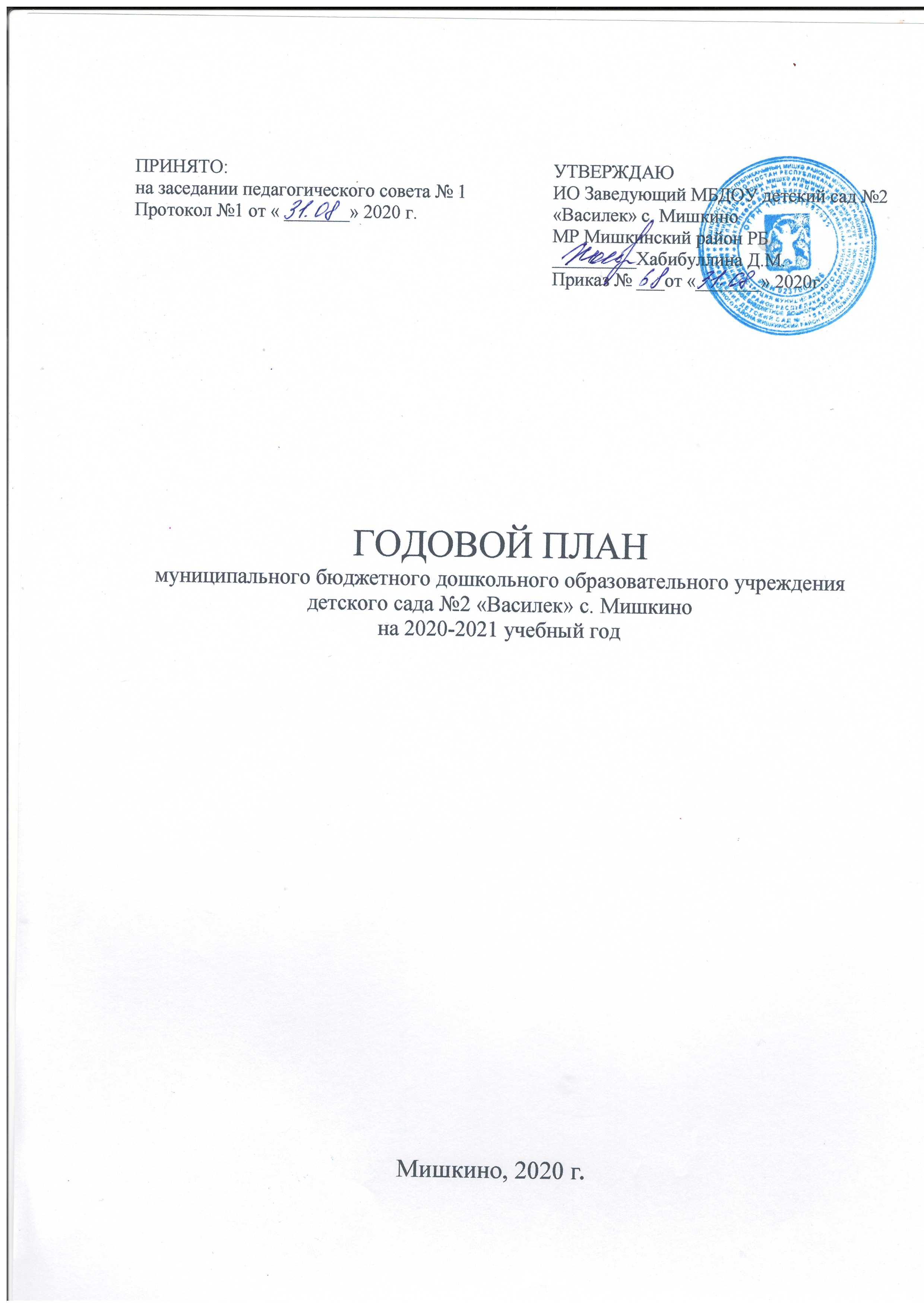 Содержание1.Информация об организации 						  	               41.1. Нормативное обеспечение образовательной деятельности ДОУ  	                          52. Анализ работы за 2019-2020 учебный год				                          6 2.1. Анализ выполнения годовых задач							     62.2. Анализ создания условий для сохранения и укрепления физического и психического здоровья воспитанников							     72.3. Кадровое обеспечение									    102.4. Аттестация педагогов									    112.5. КПК сотрудников ДОУ.								               112.6.Обобщение опыта работы 								               112.7.Анализ результатов выполнения программы (в соответствии с ФГОС ДО) по всем параметрам.									              	    112.8. Педсоветы.											    122.9. Анализ работы с родителями							               14Приложение №1.Участие детей в конкурсах 						    14Приложение №2. Участие педагогов в конкурсах					               192.10. Анализ работы педагогов с детьми с ОВЗ					               232.11 Анализ работы Консультационного центра 					               283.Анализ работы административно-хозяйственной деятельности за 2020-2021 уч. год.     										    294. Цели и годовые задачи на 2019-2020 учебный год				               305. План работы ДОУ на 2019-2020 учебный год.					               30Первый раздел. ОРГАНИЗАЦИОННО-УПРАВЛЕНЧЕСКИЙ			    311.1.Нормативно –правовое обеспечение деятельности ДОУ 				    311.1. Общее собрание трудового коллективаколлектива 		  	         		   321.1.3.Совещание при заведующем								   33
1.1.4. Педагогический совет.							          		   35
1.2. Работа с кадрами								           	   40
1.2.1. Мероприятия по повышению квалификации педагогических кадров.  	   40
1.2.2. Аттестация педагогических кадров.                                                 	             401.2.3.Районное методическое объядинение						            40
1.2.4. Школа помощника воспитателя.					         	            40
1.2.5.Психолого-медико-педагогический консилиум.			                       41
1.2.6. Медико-педагогические совещания.			                  		            41
Второй раздел. ОРГАНИЗАЦИОННО-МЕТОДИЧЕСКАЯ РАБОТА	            42
2.1. Педчас											            422.2. Консультации специалистов.				 		  	            42
2.3. Семинар										            422.4.Практикум, мастер -классы								 432.4. Смотр-конкурсы , выставки				 				 43
2.5..Выставки работ с детьми 								            44 
2.6. Школа воспитателя									            44
2.8. Самообразование педагогов.								 45
2.9. Открытые просмотры 									 46
2.9.1. Организация работы методического кабинета.				            46
Третий раздел. ОРГАНИЗАЦИОННО-ПЕДАГОГИЧЕСКАЯ РАБОТА 	47
3.1. Развлекательно-досуговая деятельность детей.					48
3.1.1.  Праздники и развлечения на 2020-2021 уч.г.					49
Четвертый раздел. ВЗАИМОСВЯЗЬ В РАБОТЕ ДОУ С СЕМЬЕЙ и СОЦИУМОМ											50
 4.1. Педагогическое просвещение родителей.						51
 4.1.1 Информационно-справочные стенды.						51
 4.1.2. Родительские собрания.								           51
 4.2. Совместная деятельность образовательного учреждения и родителей.	           51
 4.3. Взаимодействие с социумом.						 		51
Пятый раздел. КОНТРОЛЬ             				           		535.1. Оперативный контроль.                       						           53
5.2. Тематический контроль   								           53
Шестой раздел. АДМИНИСТРАТИВНО-ХОЗЯЙСТВЕННАЯ РАБОТА   	 54
6.1. Обеспечение охраны труда и безопасности жизнедеятельности детей и сотрудников											566.2.Укрепление материально-технической базы. 						566.3. Работа с трудовым коллективом							           56ПриложенияПриложение №1 План мероприятий по профилактике детского дорожно –транспортного травматизма на 2020-2021у.г.						57Приложение №2 План работы по ОБЖ и правилам пожарной безопасности на 2020-2021 уч.г.											           65Приложение №3 Тематический план работы МБДОУ детский сад №2 «Василек» с.Мишкино									                      70Приложение №4 План мероприятий Консультационного центра       		           771. Информация об организацииПолное название учреждения: муниципальное бюджетное дошкольное образовательное учреждение детский сад №2 «Василек» с.Мишкино муниципального района Мишкинский район Республики Башкортостан  Сокращенное название: МБДОУ детский сад №2 «Василек» с.Мишкино МР Мишкинский район РБ Юридический адрес: 452340, Республика Башкортостан, Мишкинский район с.Мишкино, ул.Пионерская, 89Фактический адрес: 452340, Республика Башкортостан, Мишкинский район с.Мишкино, ул. Ишкинина, 38 Учредитель: Администрация муниципального района Мишкинский район Республики БашкортостанТелефон: 8-34749-2-29-59Электронный адрес: detskiysadv2@mail.ruСайт учреждения: http://ds2vasilek.ucoz.ru/Тип: дошкольное образовательное учреждениеВид: детский сад общеразвивающего видаУровень образования – дошкольный.Форма обучения – очная.Срок обучения – 5-5,5 лет.Режим работы детского сада: 8.00 – 18.00 5-дневная рабочая неделя с 10-часовым пребываниемВыходные дни – суббота и воскресенье.Руководитель организации: ио заведующий Хабибуллина Д.М..Система договорных отношений, регламентирующих деятельность детского сада представлена:- Договором о взаимоотношениях между МБДОУ и Учредителем;- Трудовым договором с руководителем МБДОУ;- Коллективным договором;- Договором с родителями.Состав воспитанников:В МБДОУ детский сад №2 «Василек» функционируют 2 группы полного дня; в филиале МБДОУ детский сад №2 «Василек» функционируют 6 групп полного дня.Контингент воспитанников, социально благополучный. Преобладают дети из полных семей.Условия приема воспитанников в ДОУ:Прием в ДОУ осуществляется в соответствии с Правилами приема воспитанников и порядка перевода, отчисления и восстановления воспитанников в МБДОУ через АИС. Отношения между родителями воспитанников и законными представителями строятся на договорной основе.В МБДОУ детский сад №2 «Василек» с.Мишкино функционирует:Группа раннего возраста «Ромашка» -11 детей.Разновозрастная группа «Звездочка» - 23 детей.В филиале МБДОУ детский сад №2 «Василек» с.Мишкино функционирует:Первая группа раннего возраста -14Вторая группа раннего возраста -13Младшая группа-18Средняя группа -19Старшая группа – 20Подготовительная к школе группа -20Общее количество групп и детей –8/ 138Язык обучения и воспитания детей: русский.Цель деятельности детского сада -осуществление образовательной деятельности по реализации образовательных программ дошкольного образования.Предметом деятельности детского сада является формирование общей культуры, развитие физических, интеллектуальных, нравственных, эстетических и личностных качеств, формирование предпосылок учебной деятельности, сохранение и укрепление здоровья воспитанников.МБДОУ детский сад №2 «Василек» с. Мишкино МР Мишкинский район РБ функционирует на основе Устава, зарегистрированного Свидетельства о государственной регистрации от 29.04.2013г.Лицензия на осуществление образовательной деятельности регистрационный номер №0135 серия 02 № 002465 от 31 января 2011Приложение 2 к Лицензии на осуществление образовательной деятельности от «31» января 2012 г. №0135Информация о детском саде МБДОУ детский сад №2 "Василек" с. Мишкино функционирует с сентября 1964 года. С 1964 по 2013 год детским садом руководила Ахунзянова Альфия Миннегалимовна. С августа 2013 г. по настоящее время детским садом руководит Пономарева Олеся Вячеславовна	Филиал МДБОУ детский сад №2 «Василек» с. Мишкино размещён в здании, построенном в 2016 году. Здание построено по типовому проекту.Каждая возрастная группа имеет изолированное помещение для игр, отдыха, раздевалку, санузел. Групповые комнаты оборудованы согласно возрастным, физиологическим, речевым особенностям развития дошкольников. В группах имеются уголки уединения, рационально использовано пространство для различных видов игр и проведения занятий. Имеется методический кабинет, кабинет учителя-логопеда, музыкальный зал, физкультурный зал, медицинский кабинет, процедурный кабинет, изолятор. Для прогулок имеется изолированные участки с летними верандами с игровыми и спортивными оборудованиями, детский сад озеленён насаждениями: деревья, кустарники, цветники. Детей и родителей, сотрудников и гостей радует чистая, ухоженная, а летом вся в цветах, территория детского сада.1.1. Нормативное обеспечение образовательной деятельности ДОУ:В своей деятельности МБДОУ детский сад №2 «Василек» с Мишкино руководствуется: - Федеральным законом от 29.12.2012г. № 273-ФЗ «Об образовании в Российской Федерации»;- Конвенцией о правах ребенка ООН;- Приказом Минобрнауки России от 17.10.2013г. №1155 «Об утверждении ФГОС ДО» - Порядоком организации и осуществления образовательной деятельности по основным общеобразовательным программам –образовательным программам дошкольного образования. (утверждено Министерством образования и науки Российской Федерации от 30 августа 2013 г. 1014- Санитарно-гигиенические требованиями, установленные в СанПиН 2.4.1.3049 – 13 «Санитарно-эпидемиологические требования к устройству, содержанию и организации режима работы в дошкольных образовательных учреждениях.- Уставом МБДОУ детский сад №2 «Василек» с. Мишкино МР Мишкинский район РБ2. Анализ работы за 2019-2020 учебный год2.1. Анализ выполнения годовых задачВ течение года работа педагогического коллектива детского сада была направлена на решение задач:1.Продолжать работу ДОУ по сохранению и укреплению здоровья посредством создания условий для формирования культуры здоровья и безопасного образа жизни у всех участников образовательных отношений.2.Театрализованная деятельность, как средство социализации дошкольников3. Формировать у дошкольников основы музыкальной и общей культуры, духовное становление и развитие личности;	По первой задаче педагогам удалось совершенствовать систему физкультурно-оздоровительной работы по формированию навыков здорового образа жизни дошкольников в соответствии с ФГОС ДО.	С целью повышения эффективности работы педагогов по совершенствованию системы физкультурно-оздоровительной работы по формированию навыков здорового образа жизни дошкольников в соответствии с ФГОС ДО проводился мониторинг систематичности проведения традиционных здоровье-сберегающих технологий, таких как утренняя гимнастика, гимнастика после сна, «Динамические часы», наличие консультаций и папок – передвижек для родителей по данной теме, спортивных уголков. Все педагоги использовали такие формы организации физической активности детей, как гимнастику после сна, подвижные и спортивные игры в течение дня, а также профилактические мероприятия.	Для развития физических качеств, формирования двигательных умений и навыков, воспитанию потребности в самостоятельных занятиях физическими упражнениями в каждой группе оборудованы физкультурные уголки. В них есть физкультурное оборудование для самостоятельной двигательной деятельности детей, атрибуты для подвижных игр. Физкультурные занятия проводились на высоком уровне: структурные части соответствуют типу занятия; осуществляется комплексный подбор всего программного материала по развитию движений и физических качеств.- По второй задаче педагоги создали условия для театрализованной деятельности детей совместно с воспитателями, а также для самостоятельной деятельности, так как театрализация ценна тем, что включает работу по развитию монологической и диалогической речи, и это повышает коммуникативные навыки малышей, формирует социальные навыки поведения. В каждой группе оформлен центр театра, к которому дети всегда проявляют интерес. В них есть театрально-игровое оборудование:- настольная ширма,- элементы костюмов (платочки, фартучки, юбки, маски, костюмы, наборы персонажей для театра бибабо)В группах имеется разные виды кукольного театра.Пальчиковый театр – способствует лучшему управлению движениями собственных пальцев, развитию мелкой моторики. Театр кукол на столе – куклы из бумажных конусов, плоскостные куклы, мелкие игрушки.Театр ложек, верховые куклы бибабо. В инсценировании сказок используется теневой театр. и др.Огромное значение в работе дошкольниками имело тесное сотрудничество с родителями, родители участвовали в конкурсе «Кукла театральная, очень уникальная».По третьей задаче педагоги создали условие для формирования у дошкольников основы музыкальной и общей культуры, духовное становление и развитие личности. Воспитатели участвовали внутрисадовском конкурсе «Лучший музыкальный центр в группе».Данные задачи решались через различные формы работы:Традиционные:тематические педсоветыПедсовет №2 «Использование средств театральной деятельности в работе с дошкольниками» (форма проведения игра: «Что? Где? Когда?»).Педсовет №3 Тема: «Музыка в повседневной жизни детского сада»,(форма проведения дистанционно);семинары-практикумы;работа педагогов над темами самообразования;открытые мероприятия и их анализ;участие в конкурсе «Лучший театральный центр в группе». Воспитатель Абдулова Л.Л. Выступила на РМО с обобщением опыта работы инновационной деятельности ДОУ по теме: «Театрализованная деятельность как средство развития   речи детей дошкольного возраста».организация консультативной подготовки педагогов.Инновационные:мастер-классы.Все поставленные задачи на 2019 – 2020 учебный год выполнены.	2.2.Анализ создания условий для сохранения и укрепления физического и психического здоровья воспитанниковЗдоровье детей – это будущее страны, и оно нуждается в тщательной заботе на протяжении всей жизни человека. Сохранять и улучшать здоровье – каждодневная работа, начиная с рождения ребенка. В дошкольном возрасте эту работу осуществляют совместно родители и воспитатели. В МБДОУ детский сад №2 «Василек» и в филиале не первый год профилактическая, санитарно-просветительная работа ведется согласно плану физкультурно-оздоровительной работы. Для эффективного осуществления физкультурно – оздоровительной работы с детьми в филиале МБДОУ созданы необходимые условия, образовательная деятельность обеспечена набором спортивных и физкультурных принадлежностей. Пространственная организация среды детского сада и групп соответствует требованиям техники безопасности, санитарно – гигиеническим нормам. 	В течение года выполнялась оздоровительная работа, включающая в себя ряд мероприятий:	В период подъема сезонных заболеваний ОРВИ, ОРЗ и ГРИППА проводилась профилактическая оздоровительная работа:-Чесночные ингаляции в группах проводят разными способами: чесночные бусы и медальоны, мелко порубленный чеснок в блюдце, для укрепления иммунитета.- Согласно, плану проводятся профилактические прививки против гриппа детям родители, которых дали согласие.В течение года постоянно проводилисья специальные оздоровительныемероприятия:	          Воздухом:Световоздушные ванны   с дыхательной гимнастикойУтренняя гимнастикаПрием детей на улицеДвигательная образовательная деятельность              Водой:Полоскание рта после приема пищиОбширное умывание             Профилактика плоскостопия:Хождение босикомХодьба по корректирующим дорожкам             Лечебно- профилактическая:Кварцевание групповых помещенийЧесночные: бусыУпражнение по профилактике нарушения зрения во время образовательного процессаРелакс, паузы, физкультминуткиНошение рациональной одеждыСоблюдение режима прогулок во все времена года.Для родителей проводилась санитарно-просветительская работаПрофилактика нарушений осанки и плоскостопия у дошкольниковДетские инфекцииДетские травмы. Профилактика и оказание первой помощи.Закаливание организма дошкольника.Информация периодически пополняется.Профилактические меры по снижению заболеваемости у детей:	Педагогический персонал проводит:-исследование состояния здоровья детей в беседах с родителями и непосредственно на занятиях в детском саду; -осмотр детей узкими специалистами детской поликлиники. 	В график контроля наряду с просмотром физкультурных занятий включалось наблюдение за организацией режимных процессов (умывание, сборы и возвращение с прогулки). Контроль за правильной организацией питания, сна, подъема, проведением утренней гимнастики и гимнастики после сна позволил улучшить работу по воспитанию культурно-гигиенических навыков детей, что способствовало процессу оздоровления детей дошкольного возраста.            Рациональное питание также служит формированию здорового организма. 10-ти дневное меню, включает в себя все группы витаминов и микроэлементов, укрепляющих иммунитет и способствующих нормальному развитию детского организма.  Координация деятельности педагогического коллектива и медицинского персонала позволила вести эффективную работу: по выявлению детей группы риска; разработке мероприятий по профилактике и снижению заболеваемости; Условия для проведения оздоровительных мероприятий учреждением созданы, и воспитатели используют их в полном объеме. В результате филиале реализации комплекса мероприятий по оздоровлению, заболеваемость в филиале МБДОУ не превышает условно – допустимых среднестатистических норм.        В группах детского сада соблюдается санитарно-эпидемический режим. Плановые и генеральные уборки, сквозное проветривание, укрепление и маркировка оборудования, постельного белья, полотенец, горшков. Адаптация детей к условиям филиале МБДОУ детский сад №2 «Василек» в 2019-2020 году прошла удовлетворительно: у 94% детей она протекала в легкой степени (14); (1 детей) 6% в средней степени, в тяжелой степени ( 0 ребенок). Благодаря комплексу профилактических и физкультурно-оздоровительных мероприятий наблюдается положительная динамика показателей по состоянию заболеваемости в целом, по группам здоровья  В МБДОУ детский сад №2 «Василек» и в филиале решению физкультурно-оздоровительной проблемы подчинены все направления деятельности педагогов. Коллектив старается создать максимальные условия для обеспечения двигательной активности и оздоровления детей, а именно: физкультурный зал, музыкальный зал с оборудованием; физкультурные центры в каждой возрастной группе; продуманы комплексы закаливающих процедур для каждой возрастной группы, значительно пополнена материальная база для занятий физкультурой и спортом.  Уделялось внимание пропаганде здорового образа жизни и просвещению родителей по вопросам физического развития воспитания дошкольников, профилактики детской заболеваемости. Большое значение придавалось организации двигательной активности детей, развитию основных движений, подвижным играм и специальным мерам закаливания детского организма. Продолжалась работа по организации, обогащению и использованию спортивных центров в группах, построение мероприятий в течение дня велось с учетом контроля нагрузки на детей, подбора форм работы с детьми, способствующих смене динамических рабочих поз.  Занятия по физической культуре организуются 3 раза в неделю (1 занятие на воздухе) и проводятся на высоком уровне: структурные части соответствуют типу занятия; осуществляется комплексный подбор всего программного материала по развитию движений и физических качеств. Арсентьева Л.В. инструктор по физической культуре, обеспечивает дифференцированный подход к детям с учетом групп здоровья и физической подготовленности; добивается высокой моторной плотности и хорошего тренирующего эффекта занятия. Организация рационального режима и двигательной деятельности на занятиях, осуществляется с учётом состояния здоровья и возрастных особенностей детей и сезона года.  В течение года воспитанники младшей, средней, старшей и подготовительной к школе группы принимали участие во всех спортивных мероприятиях.Пути реализации данного направления работы: продолжить совершенствовать предметно – развивающую среду (в группах дополнить уголки   спортивным оборудованием); планировать и проводить в системе индивидуальную работу с детьми в соответствии с результатами педагогического наблюдения;                                            продолжать внедрять в процессе организованной деятельности по физической культуре игры с элементами спорта;  продолжить совместную работу с родителями по привитию здорового образа жизни используя различные формы: консультации, родительские собрания, организации совместных досуговых мероприятий и др. продолжить работу по профилактике заболеваемости и укреплению здоровья детей.; -усилить контроль за проведением прогулок, организацией режима.  Выводы: использование в дошкольном учреждении комплексных профилактических мер помогло нам выявить детей с ослабленным здоровьем, добиться снижения заболеваемости детей и сотрудников, повышения посещаемости детей. В целом, можно говорить о том, что реализация задачи по сохранению и укреплению здоровья детей в 2019-2020 учебном году проведена коллективом успешно.  2.3.Кадровое обеспечениеПедагогический состав ДОУ.Комплектование кадрами в ДОУ строится в соответствии со штатным расписанием. Фактическое количество сотрудников - 25 человек. В дошкольном учреждении сложился стабильный, творческий коллектив. На сегодняшний день в учреждении трудятся 14 педагогических работника, с высшим педагогическим образованием – 13.Дошкольное учреждение полностью укомплектовано педагогическими кадрами следующего уровня: 14 педагогов – 100 % из них:-старший воспитатель -1,  - музыкальный руководитель -2, -инструктор по физической культуре -1,-учитель-логопеда -1,  - воспитателей- 9. Распределение педагогического персонала по стажу работыРаспределение педагогического персонала по возрасту2.4. Аттестация педагоговОсновными задачами по организации аттестации в 2019 учебном году были следующие: Раскрытие творческого потенциала педагогических работников; Стимулирование личностного, профессионального роста;Повышение 	уровня 	профессионального 	мастерства 	педагогов 	и 	распространение инновационного опыта;Повышение квалификационного уровня педагогических и руководящих работников учреждения.  Педагоги ДОУ - профессиональные, компетентные работники, 7 педагога имеют 1 квалификационную категорию.В 2019 году было подано 4 заявления. Важное направление работы с кадрами – организация повышения их квалификации. В течение учебного года 4 педагогу была присвоена первая квалификационная категория.2.5. КПК сотрудников ДОУ.В ДОУ процесс повышения квалификации является целенаправленным, планомерным. В 2020г. педагоги не прошли курсы повышения квалификации, потому что в 2018г. все воспитатели проходили в обучение в ГАУ ДПО Институт развития образования РБ, по программе «Поликультурное образование дошкольников в условиях реализации требований ФГОС ДО» г., КПК запланированы на будущий учебный год.2.6. Обобщение опыта работы Воспитатель второй группы раннего возраста Абдулова Л.Л. 11 марта приняла участие в работе РМО с выступлением по теме самообразования «Театрализованная деятельность как средство развития   речи детей дошкольного возраста». Воспитатель подготовительной к школе группы Хабибуллина Д.М. выступила в РМО «Организация игровой деятельности старших дошкольников в условиях в условиях реализации ФГОС»2.7. Анализ результатов выполнения программы (в соответствии с ФГОС ДО) по всем параметрам.7. На основании годового плана ДОУ специалистами и воспитателями дошкольных групп был проведён мониторинг результатов в сентябре 2019г,а апрель - май МБДОУ детский сад №2 «Василек», (Приказ №36 от 3 апреля 2020г. Об установлении нерабочих дней и дистанционной формы работы сотрудниками МБДОУ детский сад №2 «Василек» с. Мишкино), по этой причине мониторинг не проводился.2.8. Педсоветы.Провели 4 педсовета:Педсовет №1 Тема: «Организация воспитательно –образовательной работы в ДОУ на 2019-2020 учебный год».Педсовет №2 Тема: «Использование средств театральной деятельности в работе с дошкольниками» (форма проведения игра: «Что? Где? Когда?».Педсовет №3 Тема: «Музыка в повседневной жизни детского сада»,(форма проведения дистанционно)Педсовет №4 Тема: «Наши успехи, итоги работы за учебный год» (форма проведения дистанционно)2.9. Анализ работы с родителямиСемья является источником и опосредующим звеном передачи ребенку социально-исторического опыта, и прежде всего опыта эмоциональных и деловых взаимоотношений между людьми. Учитывая это, можно с полным правом считать, что семья была, есть и будет важнейшим институтом воспитания, социализации ребенка.Любая педагогическая система без семьи - не возможна. В условиях семьи складывается эмоционально-нравственный опыт, семья определяет уровень и содержание эмоционального и социального развития ребенка. Поэтому так важно помочь родителям понять, что воспитание ребёнка и развитие не может протекать само по себе. В соответствии с новым законом «Об образовании в Российской Федерации» одной из основных задач, стоящих перед детским дошкольным учреждением является «взаимодействие с семьей для обеспечения полноценного развития личности ребенка». В ФГОС говорится, что работа с родителями должна иметь дифференцированный подход, учитывать социальный статус, микроклимат семьи, родительские запросы и степень заинтересованности родителей деятельностью ДОУ, повышение культуры педагогической грамотности семьи. Также сформулированы и требования по взаимодействию Организации работы с родителями.Полноценное воспитание дошкольника происходит в условиях одновременного влияния семьи и дошкольного учреждения. Диалог между детским садом и семьей строится, как правило, на основе демонстрации воспитателем достижений ребенка, его положительных качеств, способностей. Педагог в такой позитивной роли принимается как равноправный партнер в воспитании. Родители зачастую испытывают определенные трудности в том, что не могут найти достаточно свободного времени для занятий с детьми дома, бывают не уверены в своих возможностях. Поэтому столь необходимой представляется реализация целостной системы взаимодействия ДОУ и семьи. При этом использование разнообразных форм сотрудничества с родителями дает возможность сформировать у них интерес к вопросам воспитания, вызвать желание расширять и углублять имеющиеся педагогические знания, развивать креативные способности. Формы взаимодействия детского сада с родителями - это способы организации их совместной деятельности и общения. Основная цель всех видов форм взаимодействия ДОУ с семьей - установление доверительных отношений с детьми, родителями и педагогами, объединение их в одну команду, воспитание потребности делиться друг с другом своими проблемами и совместно их решать. Планируя ту или иную форму работы, мы всегда исходим из представлений о современных родителях, как о современных людях, готовых к обучению, саморазвитию и сотрудничеству. С учетом этого выбираем следующие требования к формам взаимодействия: оригинальность, востребованность, интерактивность, эмоциональность.Существуют традиционные и нетрадиционные формы общения педагога с родителями дошкольников, суть которых - обогатить их педагогическими знаниями. Традиционные формы взаимодействия с семьей представлены: коллективными, индивидуальными и наглядно-информационными. В своей работе мы старалась наиболее полно использовать весь педагогический потенциал традиционных форм взаимодействия.Выстраивая взаимодействие с родителями, активно использовали как традиционные формы - это -родительские собрания: «Организация работы в ДОУ в новом 2019-2020 уч.г.», родительские собрания в группах по плану воспитателей;-консультации и рекомендации: «Режим дня и его значение в жизни ребенка», «Игра, как средство воспитания дошкольников», «Как провести выходной день с ребенком?», «Фитотерапия и ОРЗ», «Ротовирусная инфекция»,» Энтеровирусная инфекция», «Защити себя и своего ребенка от ротовирусной инфекции» «Осторожны норовирусы», «Берегите детей от кишечных инфекций», «Острые кишечные инфекции», «Профилактика гриппа», «Грипп. Симптомы заболевания. Меры профилактики», «Правила дорожного движения всем знать положено», «Одежда детей в осенний период», «Безопасность детей, забота взрослых», «Как воспитать двигательную активность у детей», «Современная вакцинация: что нужно знать родителям о прививках», «Изготовление чесночных бус, кулонов для профилактики заболевания ОРЗ», «Готовимся к зиме, одежда по сезону», «Закаливание», «23 февраля –День Защитника Отечества», «Оздоровительный режим в семье и в ДОУ», « Что должны знать и уметь ваши дети», «Мудрые мысли о воспитании», «Книга в жизни ребёнка», «Детские зубы», «Советы родителям», «Осторожно улица!», «Роль отца в воспитание детей» , «Читаем вместе с семьей, « Грипп? Коронавирус? ОРВИ?», «Коронавирус инфографика », « Коронавирус у человека», «Меры профилактики КОРОНАВИРУСНОЙ ИНФЕКЦИИ»,» Как защититься от гриппа, коронавируса и ОРВИ», «ОРВИ, грипп и коронавирус»,«Физическое воспитание ребенка в семье», « Веселая физкультура с папой и мамой», « Физкультура вместе с мамой».памятки: «Возрастные особенности детей старшего дошкольного возраста»;буклеты: «Давайте познакомимся!», «Что должен знать и уметь ребенок 6-7 лет», «Дорога не терпит шалости- наказывает без жалости», «Права детей», «Правила пожарной безопасности»;папки –раскладушки: «Режим дня в детском саду», «Адаптация в детском саду», «Зачем нужны бабушки и дедушки?» (о роли прародителей в современной семье), «Дорожная азбука для детей», «Скоро в школу»;  творческие семейные смотры –конкурсы «Кукла театральная –очень уникальная», «Парад снеговиков», «Сбор макулатуры в рамках экологической акции «Бумажный бум»;индивидуальные беседы: «Игрушка в жизни ребенка», «Беседы о здоровье детей», «Если ваш ребенок не хочет убирать за собой игрушки», «Если ваш ребенок упрямится», «Одежда детей весной», «Режим дня в выходные дни»;так и современные (нетрадиционные) формы: -выставки творческих работ: «Портрет любимого папочки»,-семейные газеты, посвященные Дню Защитника Отечества :«Наши замечательные папы»; -фотовыставки: в группах «Вот какие наши мамы», «Самая красивая мамочка моя», «Есть такая профессия –Родину защищать»;-акции :«Цветочная фантазия», «Кормушка птицам»;-субботники :«Экологические субботники»; -анкетирование родителей; -оздоровительные мероприятия, участие родителей в подготовке праздников, работа с родительским комитетом группы, и т. п. Родители принимали активное участие в жизни детского сада. Результатом взаимодействия педагогов и родителей являются: повышение в активности родителей в жизни детского сада и групп; выставки совместных поделок и рисунков детей и родителей: Смотр –конкурс совместного творчества родителей и детей «Кукла театральная-очень уникальная», конкурс рисунков, посвященный Дню пожилых «Мои любимые», смотр -конкурс «Парад снеговиков», сбор макулатуры в рамках акции «Бумажный бум», «Лучшая кормушка для птиц».Досуговые формы организации общения педагогов и родителей призваны устанавливать теплые доверительные отношения, эмоциональный контакт между педагогами и родителями, между родителями и детьми.Родители активно посещали все праздники, проводимые в ДОУ: осенние утренники: «Осенний бал», «Здравствуй, Осень», «Осень в гостях у ребят», «Осень в гостях у малышей», «Осенние приключения»;утренники, посвященные Дню матери: «Поздравляем наших мам»;новогодние утренники: «Новогодняя сказка», «Проказы Бабы Яги и Кикиморы», «Проказница Лиса», «Новогодние чудеса», «Новогодние гости»,» Снежный ком»;спортивно –музыкальный праздник, посвященный ко Дню защитника Отечества «День защитника Отечества», цель мероприятия привлечь родителей к активному участию к спортивной жизни детского сада, развивать интерес к спортивно –массовым мероприятиям, приобщать семью к здоровому образу жизни, формировать у детей любовь и уважение к родителям; утренники, посвященные 8 Марта: «Наш веселый теремок», «Мамочек мы поздравляем и весну встречаем», «Поздравляем самых лучших мам», «Подарки Весны», «Как Зима весну унесла».Приложение №1 Участие детей в конкурсахУчастие детей в конкурсах Приложение №2 Участие педагогов в конкурсах2.10. Анализ работы педагогов с детьми с ОВЗ.Современные социальные, экономические, экологические условия жизни привели к увеличению числа детей с отклонениями в развитии. Проблемы моторного, психического и речевого развития ребёнка часто проявляются уже в раннем и младшем дошкольном возрасте и отрицательно влияют на дальнейшее его развитие, вызывая трудности обучения в школе, являются причиной появления вторичных психологических отклонений. Выявление отклонений в развитии и раннее начало целенаправленной комплексной коррекционной помощи позволяют корригировать уже имеющиеся нарушения и предупредить возникновение следующих. В связи с этим, всё более значимой становится проблема психолого-педагогического и медико-социального сопровождения ребёнка. 	          В филиале МБДОУ детский сад №2 «Василек» функционирует логопункт, где с детьми занимается учитель –логопед, его посещают 12 воспитанников. Среди них есть дети, которые относятся к категории детей с ОВЗ: Дети с проблемами речевого развития, ОНР, ЗПР, ФФНР, ОНР с дизартрическим компонентом – 12 детей.Основной целью коррекционно –развивающей работы _ устранение у обучающихся имеющихся пробелов в развитии устной и письменной речи и обусловленных ими затруднений в овладении программным материалом, создание предпосылок для успешной учебной деятельности каждого ребенка, независимо от стартовых возможностей ребенкаОсновной задачей психолого-медико-педагогического сопровождения детей с ОВЗ в ДОУ является обеспечение доступного, качественного и эффективного развития с учетом возможностей детей, а также развития адаптивных социальных качеств, необходимых для поступления в школуДиагностика анализ звукопроизношения, фонематического восприятия и анализа, грамматического строя речи, связной речи. Анализ устной речи и некоторых неречевых процессов. Для нашего педагогического коллектива было важно выстроить систему сопровождения этих детей в единстве диагностики и коррекции. В работе с детьми с проблемами в развитии очень важным считаем комплексный системный подход, который включает в себя согласованную работу всех специалистов ДОУ. 	Процесс сопровождения осуществляется специалистами, знающими психофизиологические особенности детей:Учитель-логопед,Музыкальный руководитель, Инструктор по физическому воспитанию;Воспитатели.   Процесс сопровождения включает в себя:Создание предметно-развивающей среды;Материально-техническое оснащение; Разработку индивидуальных программ воспитания, обучения и развития;Обязательное обучение родителей педагогическим приёмам общения со своим ребёнком и приёмам развивающих занятий в домашних условиях.В связи с этим в ДОУ сформирована чёткая система работы.  Она включает в себя четыре основных направления:Обучение, воспитание, развитие. Коррекцию нарушенных функций.Оздоровительные мероприятия. Социальную адаптацию и интеграцию в общество.  Всю работу с детьми ОВЗ педагоги строят по следующим направлениям:Изучение нормативных документов по организации образования детей с ОВЗ.Работа со специалистами.Работа с центром диагностики и консультирования (ПМПК г.Бирск).Работа с родителями детей с ОВЗ.Работа консилиума ДОУ.Индивидуальная работа с детьми с ОВЗ. Подготовлена папка с материалами по работе с детьми ОВЗ. В ней собраны:Нормативные документы организации образования детей с ОВЗ. Документация по деятельности медико-психолого-педагогического консилиума (план работы, протоколы заседаний).Документация на каждого ребенка (заключение ПМПК, заявление от родителей, договор с родителями, характеристика на каждого воспитанника, индивидуальный образовательный маршрут развития ребёнка.Основными принципами в нашей коррекционно-развивающей работе с детьми с ОВЗ являются:Принцип единства диагностики и коррекции – определение методов коррекции с учётом диагностических данных;Безусловное принятие ребёнка со всеми его индивидуальными чертами характера и особенностями личности;Принцип компенсации – опора на сохранные, более развитые психические процессы;Принцип системности и последовательности в подаче материала - опора на разные уровни организации психических процессов;Создание комфортных условий для развития личности ребёнка.Особое место в сопровождении ребёнка с ограниченными возможностями наши педагоги отводят диагностике.   Психолого-педагогическая диагностика познавательной деятельности определяет уровень актуального развития, выявляет потенциальные возможности - «зону ближайшего развития». По итогам проведённого углублённого диагностического исследования составляю коррекционно-развивающую программу - документ, определяющий направления, последовательность и содержание коррекционно-развивающей работы учителя-логопеда. Реализация коррекционной программы осуществляется в форме индивидуальных и подгрупповых занятий в логопункте учителем –логопедом при активном участии родителей, воспитателей, специалистов и детей. Коррекционно –развивающие логопедические занятия проводились в течение учебного года не менее 2 раз с детьми средней и подготовительной группы и 1 раз в неделю с детьми младшей группы в соответствии с тематическим планированием. Расписание логопедических занятий составлено учителем –логопедом с учетом режима работы ДОУ.При подборе основных коррекционных методов учитывается ведущий вид деятельности дошкольников: Подвижные, сюжетно-ролевые игры; Коммуникативные игры, игры и задания на развитие произвольности, воображения.На занятиях использовались различные педагогические технологии, которые обеспечивают комфортные, бесконфликтные, и безопасные условия развития личности ребенка, реализацию его природного потенциала. При проведении занятий применялись активные формы обучения и коррекции.В комплексе с игровыми методами педагоги используют телесно ориентированные и релаксационные методы. Разработанные коррекционно-развивающие занятия способствуют тренировке у воспитанников навыков самоконтроля, развитию логического мышления, воображения и психологической разгрузке.Педагоги нашего ДОУ убеждены в том, что выработка педагогических умений достигается лишь при активном участии родителей в разнообразных делах и занятиях, связанных с воспитанием и развитием детей. Для совместной с родителями реализации индивидуальной программы выделяют решение следующих задач:Психолого-педагогическое просвещение родителей;Оказание психологической помощи родителям ребёнка и педагогам в целях согласования воспитательных и образовательных воздействий.Опыт показывает, что дети, имеющие осведомлённых и активных родителей, лучше подготовлены к жизненным трудностям. Поэтому родителям необходимо помочь осознать, что ребёнок – это уникальная личность и только общими усилиями семьи и ДОУ можно помочь справиться с дефектом. Успех коррекционной работы зависит от эффективного взаимодействия всех участников этого процесса в системе «логопед - педагог – ребенок – родитель».Алгоритм действий с детьми с ограниченными возможностями здоровья, посещающих дошкольное образовательное учреждение.Реализация индивидуальной программы или маршрута Консультирование родителей Если в дошкольное образовательное учреждение поступают дети с ОВЗ, обследованием занимается специалист (учитель-логопед), а воспитатель знакомится с полученными ими данными . План изучения ребенка включает такие мероприятия, как: беседа с родителями; изучение медицинской карты ребенка; обследование физического развития; обследование психического развития: характеристика детских видов деятельности и познавательных психических процессов, речи. Далее под руководством учителя –логопеда в дошкольном учреждении разрабатываются индивидуальные  речевые карты . Модель профессиональной взаимосвязи всех специалистов ДОУ (учителя-логопеда, воспитателя, музыкального руководителя, инструктора по физической культуре, медсестры) в работе с ребенком с особыми образовательными потребностями следующая: А также воспитатели в группах занимались индивидуально с детьми ОВЗ проводили цикл игр-занятий: рассказывание по картинам, беседы, отгадывание загадок, различные артикуляционные упражнения, дидактические игры, гимнастика для глаз, пальчиковая гимнастика, релаксация, и др.На музыкальных занятиях решались общеобразовательные, так и коррекционные задачи. С данными детьми по возрастным категориям, музыкальный руководитель применяла разделы музыкально –коррекционной направленности такие как: музыкатерапия, вокалотерапия, танцетерапия, логоритмика. В данных разделах применялась здоровьесберегающие технологии: дыхательная гимнастика, артикуляционная гимнастика, пальчиковые игры, речевые игры, валеологические песенки –распевки. Благодаря систематической работе с такими детьми появились положительные результаты, проявляемые у многих воспитанников: проявление у детей интереса и любви к миру музыки улучшение результативности в музыкальном развитии детей с ОВЗ, наблюдается повышение уровня саморегуляции, развитие эмоционально- личностной сферы, расширение коммуникативных навыков, адаптации и социализации их в обществе.На физкультурных занятиях осуществляет укрепление здоровья детей; совершенствует психомоторные способности дошкольников.2.11 Анализ работы Консультационного центра.На базе ДОУ работает Консультационный центр по оказанию методической, диагностической и консультативной помощи семьям, обеспечивающим получение детьми дошкольного образования в форме семейного образования. Такая форма работы особенно важна для семей, имеющих детей с ОВЗ, т.к. дает им возможность получить наиболее полную информацию по интересующим их проблемам и научиться навыкам совместных действий. В 2019-2020 году, в рамках Консультационного центра, были проведены индивидуальные консультации для семей обратившихся, в том числе для семей, воспитывающих детей с ОВЗ.Тематика индивидуальных консультаций для обратившихся семей была разнообразна. например: «Индивидуальные особенности развития ребёнка с ОВЗ» (1 обращение), «Особенности детей раннего и младшего дошкольного возраста с задержкой психоречевого развития» (1 обращение) др.После проведенных консультаций родители давали положительную оценку работе Консультационного центра, отмечали его важность в выработке единых требований при воспитании ребенка со стороны всех членов семьи, придавали высокое значение полученным знаниям для формирования их педагогической культуры. 3.Анализ работы административно-хозяйственной деятельности за 2019-2020 уч. год.В 2019-2020 учебном году была проведена работа по укреплению, сохранению и приумножению материально-технической базы детского сада. Деятельность завхоза направлена:- на руководство хозяйственной деятельностью учреждения;- пополнение материальными ценностями;-своевременное оформление документации по инвентарному учету, списанию материальных ценностей;- проведение аттестации младшего обслуживающего персонала;- оформление рабочих графиков младшего и технического персонала;- заключение договоров между организациями с.Мишкино, г.Бирск и ДОУ;- хозяйственное сопровождение образовательного процесса.Контрольно – инспекционная деятельность состояла в следующем:- наблюдение за надлежащим и безопасным для здоровья состоянием здания, территории, технологического и противопожарного оборудования;- контроль выполнения должностных обязанностей и рабочих графиков младшего и технического персонала.Младший обслуживающий персонал в течение всего года работал стабильно. Нарушений Правил внутреннего трудового распорядка, должностных инструкций не было. Рабочие графики младшего персонала оформлялись вовремя, в случаях отсутствия персонала своевременно производилась замена.В ДОУ были проведены две тематические проверки:- готовность ДОУ к учебному году;- готовность ДОУ к осенне-зимнему и весеннее-зимнему сезонам.Результаты данного контроля положительные. Нарушений со стороны хозяйственной деятельности не выявлено. Проводились также тематические проверки со стороны обслуживающих и контрольных организаций:-состояние теплового и технологического оборудования, техническое состояние зданий и сооружений, электрооборудования пищеблока, автоматической пожарной сигнализации и системы оповещения людей о пожаре, проверка зарядки огнетушителей;- освещенность, влажность помещений;- состояние разных мер и измерительных приборов;- выполнение требований, норм и правил пожарной безопасности и охраны труда.Результаты контроля показали, что в ДОУ хозяйственная деятельность осуществляется на должном уровне.За административно-хозяйственную работу отвечает вся администрация детского сада совместно с профсоюзным активом.Проведены совещания и собрания коллектива, на которых обсуждались задачи на новый учебный год, подводились итоги ушедшего года, а также ежемесячные производственные собрания по темам: - организация рационального питания детей; - подготовка и проведение летней оздоровительной работы; - ознакомление с инструктивным и методическим материалом и др..В ДОУ создана комфортная, эмоциональная среда, способствующая творческому и интеллектуальному развитию детей. Содержание предметно – развивающей среды современными методическими требованиями:- выполняются санитарно – гигиенические нормы;- продумано разумное расположение центров, их значимость для развития ребенка, рациональное использование пространства;- учитываются все направления развития ребенка;- игровое и учебное оборудование доступно детям и соответствует возрасту;- каждая вещь, каждая игрушка в групповой комнате несёт воспитательную, образовательную и эстетическую нагрузку.Цель и годовые задачи на 2020-2021 учебный годНа основании выводов и результатов анализа деятельности учреждения за прошлый год определены цель и задачи работы МБДОУ детский сад №2 «Василек» с Мишкино на 2020– 2021 учебный год: Цель: создание благоприятных условий для полноценного проживания ребенком дошкольного детства, формирования основ базовой культуры личности, всестороннее развитие психических и физических качеств в соответствии с возрастными и индивидуальными особенностями, подготовка ребенка к жизни в современном обществе.Задачи:1.Способствовать развитию сенсорных и математических представлений дошкольников используя методические приемы, сочетающие практическую и игровую деятельности, как средства интеллектуального развития детей.2. Продолжать совершенствовать работу по реализации эффективных форм формирования культуры здорового образа жизни дошкольников, овладения спортивными и подвижными играми с правилами.3. Совершенствовать работу по нравственно - патриотическому воспитанию детей через приобщение к истории и культуре родного края. План работы ДОУ на 2020-2021 учебный годПервый раздел. ОРГАНИЗАЦИОННО-УПРАВЛЕНЧЕСКИЙ1. 1.1. Нормативно – правовое обеспечение деятельности ДОУЦель работы по реализации блока: Нормативно-правовая база учреждения привести в соответствие с требованиями ФГОС ДОУ. Управление и организация деятельностью учреждения в соответствии с законодательными нормами РФ1.1.2.Общее собрание трудового коллектива11.1.4. Педагогические советы1.2.Работа с кадрамиВторой раздел. ОРГАНИЗАЦИОННО-МЕТОДИЧЕСКАЯ РАБОТА2.1. Педагогический часТретий раздел. ОРГАНИЗАЦИОННО-ПЕДАГОГИЧЕСКАЯ РАБОТА3.1.  Развлекательно-досуговая деятельность детей3.1.1. Праздники и развлечения на 2020 – 2021 учебный год.  Развлекательно-досуговая деятельность детей на 2020-2021 уч.г.Четвертый раздел. ВЗАИМОДЕЙСТВИЕ В РАБОТЕ С СЕМЬЕЙ. 4.1. Информационно-педагогическое просвещение родителейЦель: Оказание родителям практической помощи в повышении эффективности воспитания, развития дошкольников.4.2 ВЗАИМОДЕЙТВИЕ С СОЦИУМОМ (на договорной основе).                                                                                                       Цель: Создание единого образовательного пространства.Раздел пятый. КОНТРОЛЬШестой раздел. АДМИНИСТРАТИВНО-ХОЗЯЙСТВЕННАЯ РАБОТА6.1. Обеспечение охраны труда и безопасности жизнедеятельности детей и сотрудников6.2. Укрепление материально-технической базы.			Приложение №1	к годовому плану МБДОУ детский сад №2 «Василек»  2020 -2021 уч.гМУНИЦИПАЛЬНОГЕ БЮДЖЕТНОЕ ДОШКОЛЬНОЕ ОБРАЗОВАТЕЛЬНОЕ УЧРЕЖДЕНИЕДЕТСКИЙ САД №2 «ВАСИЛЕК» С. МИШКИНОМУНИЦИПАЛЬНОГО РАЙОНА МИШКИНСКИЙ РАЙОН РЕСПУБЛИКИ БАШКОРТОСТАНПлан мероприятий,направленных на профилактику детского дорожно – транспортного травматизма,воспитание навыков безопасного поведения на улицах и дорогах на 2020-2021 учебный годс. Мишкино, 2020г.Актуальность:	Внимание к проблеме предупреждения детского дорожно-транспортного травматизма возрастает с каждым годом. Безопасность пешехода во многом зависит от соблюдения им правил поведения на улице. Культура безопасного поведения на дорогах подразумевает неукоснительное соблюдение правил безопасности, умение применять их на практике. Только последовательное обучение детей правилам поведения и ориентации на улице поможет решить эту проблему.	Дошкольный возраст наиболее благоприятен для формирования устойчивых навыков и привычек. Выработать привычку правильно вести себя на улице, умение ориентироваться в различной обстановке, воспитать в ребенке грамотного пешехода — ответственная задача детского сада и семьи.	Обучение детей культуре безопасности на дорогах состоит в большом значении положительного примера в поведении взрослых. Поэтому педагогам следует не только учитывать это самим, но и уделять значительное внимание работе с родителями. Родители должны осознать, что нельзя требовать от ребенка выполнения какого-либо правила поведения, если взрослые сами не всегда ему следуют.В процессе обучения правилам и безопасности дорожного движения важны не только знания, но и развитие у воспитанников необходимых качеств, таких как внимание, память, мышление, координация движений, реакция на опасности. Полное обучение знаниям, умениям и навыкам безопасного поведения на дороге невозможно без выполнения детьми заданий с имитацией возможных ситуаций на дороге и в транспорте.	Согласно ФГОС ДО  образовательные задачи решаются в совместной деятельности взрослого и детей, в самостоятельной деятельности взрослого и детей и в самостоятельной деятельности детей на основе комплексно-тематического планирования.	Содержание психолого-педагогической работы в ДОУ дается по образовательным областям: «Социально-коммуникативное развитие», «Речевое развитие», «Художественно-эстетическое развитие», «Физическое развитие». Одно из направлений «социально-коммуникативного развития» - это формирование основ безопасного поведения в быту, социуме, природе.	В соответствии с Программой, в первой и во второй группе раннего возраста формируются первичные представления о машинах, улице, дороге.	В младшей группе формируются первичные представления о машинах, улице, дороге, знакомятся с некоторыми видами транспортных средств, с правилами дорожного движения. Учатся различать проезжую часть дороги, тротуар, понимать значение сигналов светофора.	 В средней группе уточняют знания детей о назначении светофора и работе инспектора ДПС, знакомят со знаками дорожного движения, формируют навыки культурного поведения в общественном транспорте.	В старшей в подготовительной к школе группе дети знакомятся с правилами дорожного движения, правилами передвижения пешеходов и велосипедистов, продолжают знакомится с дорожными знаками, систематизируют знания детей об устройстве улицы, о дорожном движении, продолжают знакомить с дорожными знаками, воспитывают культуру поведения на улице, в общественном транспорте, расширяют представления детей о работе ГИБДД.Основные направления работы по обучению безопасному поведению на дороге:1. Профилактическое направление:	-Обеспечение знаний о транспортной среде села;	-Предупреждение попаданий детей в различные «дорожные ловушки»;	-Решение образовательных задач средствами систематических мероприятий.2.Организационное:	-Организация предметно-развивающей среды в ДОУ (по ПДД);	-Определение уровней сформированности умений и навыков по ППД у воспитанников;	-Изучение передового опыта, отбор и внедрение эффективных методик и технологий;	-Пропаганда знаний о ПДД с использованием разнообразных методов и приемов.Цель: Создание в ДОУ условий, оптимально обеспечивающих процесс обучения дошкольников правилам дорожного движения и формирование у них необходимых умений и навыков, выработка положительных, устойчивых привычек безопасного поведения на улицах села. Задачи:	1.Освоение детьми практических навыков поведения в различных ситуациях дорожного движения через систему обучающих занятий, игр, развлечений.	2.Организация предметно-развивающей среды ДОУ.	3.Активизация деятельности среди родителей воспитанников ДОУ по правилам дорожного движения и безопасному поведению на дороге.	4.Повышение профессиональной компетентности педагогов в области обучения дошкольников правилам дорожного движения.	5.Разработка комплекса мероприятий по формированию у детей навыков безопасного поведения на дороге.	6.Обеспечение консультативной помощи родителям по соблюдению правил поведения на улицах и дорогах с целью повышения ответственности за безопасность и жизнь детей.Методы и технологии, применяемые в работе с воспитанниками:	-Личностно-ориентированная технология.	-Технология игрового обучения.	-Метод наблюдения и беседы.Методы активизации родителей и педагогов:	-Обсуждение разных точек зрения.	-Решение проблемных задач семейного воспитания.	-Анализ родителями и педагогами поведения ребенка.	-Обращение к опыту родителей.Содержание психолого-педагогической работы с детьми по формирование основ безопасного поведения на улицах села.Задачи:развивать мыслительную деятельность детей;формировать культуру поведения в условиях дорожного движения;стимулировать развитие психофизиологических качеств ребенка, обеспечивающих его безопасность в процессе дорожного движения;формировать у детей самооценку, самоконтроль и самоорганизацию в сфере дорожного движения;научить детей правильно и безопасно вести себе на улицах и дорогах города;воспитывать культуру поведения.Приложение № 2	к годовому плану МБДОУ детский сад №2 «Василек» 2020-2021 уч.гМУНИЦИПАЛЬНОГЕ БЮДЖЕТНОЕ ДОШКОЛЬНОЕ ОБРАЗОВАТЕЛЬНОЕ УЧРЕЖДЕНИЕДЕТСКИЙ САД №2 «ВАСИЛЕК» С. МИШКИНОМУНИЦИПАЛЬНОГО РАЙОНА МИШКИНСКИЙ РАЙОН РЕСПУБЛИКИ БАШКОРТОСТАН ПЛАН МЕРОПРИЯТИЙ по профилактике пожарной безопасностина 2020 – 2021 учебный год.с.Мишкино , 2020г.В наше время неосторожное обращение детей с огнем – одна из причин пожаров. Возникновение пожаров из-за шалости детей, а в результате – их травмирование и даже гибель – проблема острая, требующая четких скоординированных действий взрослых. Тяга детей к огню, к игре со спичками общеизвестна. Об опасности этих игр дети знают, они различают «добрый» и «злой» огонь. Задача взрослых – помочь детям, начиная с дошкольного возраста, утвердиться в этих знаниях, предостеречь от беды и при этом в доступной для детей форме объяснить что может произойти в том или ином случае.Главная цель образовательной деятельности по пожарной безопасности – оградить детей от пожаров и научить их правилам безопасности. Использование разнообразных форм работы по пожарной безопасности с учетом возрастных особенностей детей позволяет формировать у дошкольников навыки правильного обращения с огнем и огнеопасными предметами, опыт безопасного поведения, умение применять полученные знания в реальной жизни, на практике.Решение этой задачи возможно при изучении и выполнении перечня правильных действий и соблюдения требований, обеспечивающих безопасность детей дошкольного возраста. Образовательный процесс в ДОУ состоит из следующих видов деятельности:Совместная непрерывно непосредственно организованная образовательная деятельность взрослого и детей (специально организованные занятия, мероприятия).Совместная образовательная деятельность взрослого и детей в режимных моментах.Самостоятельная деятельность (игровая, изобразительная, двигательная и др.).Взаимодействие с социумом и родителями (законными представителями0.При формировании у детей безопасного поведения наиболее целесообразными являются следующие методы:Словесный (рассказ, рассказ-объяснение, беседа, чтение произведений, заучивание наизусть, пересказ произведения, внушение, убеждение).Практический (элементарные инсценировки, использование разных видов театра, игровая деятельность, упражнения, работа с тетрадями, карточками, личный пример, проведение досуговых мероприятий, художественно-продуктивная деятельность).Наглядный (показ иллюстраций, схемы, модели, алгоритмы, просмотр видеофильмов, оформление выставки, экскурсии).Игровой (игра, игры-упражнения, игры-драматизации, дидактические игры, театрализованные игры, подвижные игры, словесные игры, ролевые игры).Цель: Создание условий по формированию основ безопасности собственной жизнедеятельности детей дошкольного возраста.Задачи:Обучать дошкольников правилам безопасного поведения.Развивать и формировать познавательную деятельность, ориентированную на понимание опасности и безопасности.Формировать понимание необходимости соблюдения правил пожарной безопасности, представление о труде пожарных.Организовать систему мероприятий для просвещения семей воспитанников с правилами пожарной безопасности.Воспитывать у детей навыки правильного и безопасного поведения.Воспитывать у дошкольников сознательное отношение к выполнению правил пожарной безопасности.Формировать личностные качества, дисциплинированность, выдержку, внимание.								Приложение №2															Приложение № 	к годовому плану МБДОУ детский сад №2 «Василек» 2020-2021 уч.г	УТВЕРЖДАЮИ,О.Заведующий МБДОУ детский сад №2 «Василек» с. Мишкино МР Мишкинский район РБ		__________Хабибуллина Д.М.		«______» ____________2020г.Тематический план работыМБДОУ детский сад №2 «Василек» с. Мишкинона 2020-2021 учебный годКомплексно-тематическое планирование  Приложение № 4	к годовому плану МБДОУ детский сад №2 «Василек» 2020-2021 уч.г									УТВЕРЖДАЮ									Заведующий МБДОУ 									детский сад №2«Василек» с.Мишкино 									МР Мишкинский район РБ									__________Д.М.Хабибуллина 									«______» ____________2020г.План мероприятий Консультационного центраНаименование  в том числе имеют педагогический стаж работы, лет: в том числе имеют педагогический стаж работы, лет: в том числе имеют педагогический стаж работы, лет: в том числе имеют педагогический стаж работы, лет: Наименование  До 5 лет от 5 до 10 от 10 до 15 от 15 до 20 20 и более Численность педагогических работников, всего 621 5моложе 25 лет 25-29 30-34 35-39 40-44 45-49 50-54 55-59 Численность педагогических работников – всего 2424111в том числе: воспитатели 00233100старший воспитатель 00001000музыкальный руководитель 00100010инструктор по физической культуре 00000001учитель- логопеды 1000000Квалификационная категорияКвалификационная категориявысшая первая Соответствие зан.должности Без категории -7 пед.77 пед.Сроки проведенияМероприятиеУчастники (педагоги и дети)РезультатУровни 2019октябрьсмотр- конкурс «Кукла театральная –очень уникальная»Филиал МБДОУ детский сад №2 «Василек»Первая группа раннего возраста ДОУИжбулдина Стефания1 местоДОУИмаев Даниэль1 местоДОУЧернозубов Илья1 местоДОУИбагишев Павел2 местоДОУВторая группа раннего возрастаДОУКлимин Тимофей1 местоДОУЯмбаева Кира1 местоДОУМирсаяпов Тимур1 местоДОУЯшкельдин Тимур1 местоДОУИмаева Варвара1 местоДОУМирсаяпов Тимур2 местоДОУОсиев Костя2 местоДОУИксанов Даниил2 местоДОУМладшая группаСаляева Алина1 местоДОУСалышева Дарина1 местоДОУФадеева Арина1 местоДОУКутлуметов Павел1 местоДОУАрсентьев Александр1 местоДОУСредняя группаШамуратова Арина1 местоДОУБиктубаев Святослав1 местоДОУАбдулова Елизавета1 местоДОУИжбулдина Софья2 местоДОУБиктубаева Амелия2 местоДОУСтаршая группаЧернозубова Полина1 местоДОУФоминых Василиса1 местоДОУПетров Александр1 местоДОУЯндуганова Юлия1 местоДОУИзибаев Матвей1 местоДОУЯлитова Валерия2 местоДОУПанфилова Даша2 местоДОУГалиев Максим 3 местоДОУАхтямов Марсель3 местоДОУПодготовительная к школе группаИсаметов Глеб1 местоДОУБайзуллина Вероника1 местоДОУАйгузин Михаил1 местоДОУМукимов Эмир1 местоДОУКутлуметова Иоанна1 местоДОУМукимов Эмир1 местоДОУИзергин Егор1 местоДОУБиктубаева Софья1 местоДОУЛеонтьев Динар2 местоДОУИбагишев Николай3 местоДОУМБДОУ детский сад № 2 «Василек»Разновозрастная группа Шамшиева Сабина1 местоДОУ Сарбашева Вероника1 местоДОУИльмурзин Богдан1 местоДОУГруппа раннего возрастаАпкаликов Михаил1 местоДОУ Иликбаев Артем1 местоДОУ Ильмурзин Виталий1 местоДОУИликбаев Артем1 местоДОУ2019 декабрьКонкурс «Парад снеговиков»МБДОУ детский сад № 2 «Василек»Группа раннего возрастаДОУИликбаев Артем 1 место ДОУЯбердин Ярослав 2 место  ДОУАпкаликов Михаил1 местоДОУИльмурзина Виталия 1 местоДОУЗайнетдинова Яна1местоДОУРазновозрастная группаДОУСарбашева Вероника1 место  ДОУШамшиева Сабина 1 место  ДОУИбагишев Ростислав 1 местоДОУИльмурзин Богдан 2 место  ДОУИзибаев Иван 1 местоДОУФевраль 2020сбор макулатурыв рамках акции «Бумажный бум»МБДОУ детский сад № 2 «Василек»Аптиева Александра 1 местоДОУНиколаев Роман2 местоДОУИликбаев Артем3местоДОУАпкаликов Михаил2 местоДОУАликаев Георгий3 местоДОУИльмурзин Богдан1 местоДОУШамиданов Никита2 местоДОУФилиал МБДОУ детский сад №2 «Василек»Подготовительная к школе группеМукимов ЭмирКутлуметова Иоанна2 местоДОУЛеонтьев Динар3  местоДОУБайзуллина Вероника3 местоДОУЯлкаева Дарина 3 местоДОУХасанова Диана3 местоДОУИсаметов Глеб3 местоДОУИзергин Егор3 местоДОУШамшиев Даниил3 местоДОУСредняя группаИжбулдина Софья1 местоДОУБиктубаев Амелия 2 местоДОУМладшая группаТашбулатова Алиса 1 местоДОУВторая группа раннего возраста Сибагатов Марсель1 местоДОУИксанов Данил2 местоДОУПервая группа раннего возрастаИбагишев Павел1 местоДОУИжбулдина Стефания2 местоДОУФархутдинова 3 место ДОУШамшиярова Даша1 местоДОУФевраль 2020«Лучшая кормушка для птиц»Первая группа раннего возрастаИжбулдина Стефания1 местоДОУИбагишев Павел1 местоДОУБиктубаев Кирилл1 местоДОУАнтонова Камилла1 местоДОУВторая группа раннего возрастаВасильев Валерий 1 местоДОУСибагатов Марсель1 местоДОУМирсаяпов Тимур 1 местоДОУЯмбаева Кира1 местоДОУБагиров Тимур 2 местоДОУБаязитов Амир3 место ДОУМладшая группаИжбулдин Ярослав1 местоДОУКутлуметов Павел1 местоДОУАрсентьев Александр1 местоДОУСредняя группа1 местоДОУМихайдарова Лиза1 местоДОУШамшиярова Василиса1 местоДОУАбдулова Лиза1 местоДОУИжбулдина Софья1 местоДОУКнязев Тимур1 местоДОУПопов Иван1 местоДОУШамуратова Арина1 местоДОУБиктубаева Амелия1 местоДОУХаертдинов Ислам2 местоДОУАнтонов Егор2 местоДОУШамиданов Багдан2 местоДОУБиктубаев Святослав2 местоДОУГималетдинова Алтын3 местоДОУЗайцева Лиза3 местоДОУСтаршая группаГалиев Максим1 местоДОУАмиров Раян 1 местоДОУПетров Саша1 местоДОУАдылшина София1 местоДОУФоминых Василиса1 местоДОУАхметова Римма1 местоДОУЯлитова Валерия1 местоДОУИзибаев Матвей2 местоДОУПодготовительная к школе группеКутлуметова Иоанна1 местоДОУИсаметов Глеб1 местоДОУИбагишев Николай1 местоДОУБайзуллина Вероника1 местоДОУИзергин Егор1 местоДОУМукимов Эмир1 местоДОУАлкиева Валерия2  местоДОУБиктубаева Софья2 местоДОУГималетдинов Динар3 местоДОУРеспубликанский интернет – конкурс «Птицы Башкирии»Филиал МБДОУ детский сад №2 «Василек» Воспитанники второй группы раннего возраста:Алиева Анастасия Иксанов Даниил Яшкельдин ТимурАмиров Даян Сибагатов  Марсель Ямбаева КираВоспитанники подготовительной к школе группы1.Мукимов Эмир2.Леонтьев Динар3.Хасанова Розалина4.Айгузин Миша5.Исаметов Глеб6.Изергин ЕгорВоспитанники МБДОУ детский сад №2 «Василек»Группа раннего возраста 1.Иликбаев А.А., 2.Ябердин Я.А., 3.Николаев Р.В., 4.Ильмурзина В.А.Свидетельство за участиереспубликанский Всероссийской викторины «Время знаний»,« Наши бравые ребята».Мукимов ЭмирДиплом победитель 1 местоВсероссийскаяМеждународный конкурс творческих работ «Космическая мастерская -2020» ко Дню космонавтикиСаляева АлинаДиплом победитель 1 местоМеждународныйМеждународный конкурс творческих работ «Космическая мастерская -2020» ко Дню космонавтикиЗайцева ЕлизаветаДиплом победителя 2 местоМеждународныйМеждународный конкурс творческих работ «Космическая мастерская -2020» ко Дню космонавтикиХизяева Дарина,Диплом победителя 3 местоМеждународныйМеждународный конкурс «Декоративно-прикладное творчество» ВязаниеШамшиева Сабина,Диплом победителя 1 местоМеждународныйМеждународный конкурс на обр.портале МААМ .ru конкурс детских поделок, название работы «Снежная баба», январь 2020,Зайнетдинова Яна,2 место.МеждународныйМеждународный конкурс на обр.портале МААМ .ru конкурс детских поделок, название работы «Снеговик», январь 2020,Ильмурзина Виталия2 место.МеждународныйСроки проведенияМероприятиеУчастник( педагоги )РезультатУровни 2019Районная методическая выставка Иликбаева О.А..2 месторайонный2019Районная спартакиада работников образования «Здоровье -2019»Педагоги , сотрудники3 месторайоннаяКонкурс по подготовке образовательной организации к новому 2019-2020 уч.г.Педагоги , сотрудникиI место  районная 2020 «Проводы зимы- 2020»«Конкурс блинов» в Региональном фестивале исконно – народного творчества финно-угорских народов, приуроченном в к народному гулянию «Уярня »  , в рамках проекта « Мишкан-культурная столица финно –угорского мира 2020»;Педагоги , сотрудники2 место районный2020«Проводы зимы- 2020» «Конкурс чучел» в Региональном фестивале исконно – народного творчества финно-угорских народов, приуроченном в к народному гулянию «Уярня »  , в рамках проекта « Мишкан-культурная столица финно –угорского мира 2020»;Педагоги , сотрудники2 месторайонныйРайонная спартакиада работников образования «Здоровье -2020»Дартс Арсентьева Л.В.1месторайоннаяФилиал МБДОУ детский сад №2 «Василек»2019 ноябрьКонкурс «Волшебный мир театра»младшая группа воспитатель Васильева Л.С. 1 местоДОУпервая группа раннего возраста воспитатель Баязова О.А2 местоДОУвторая группа раннего возраста воспитатель Абдулова Л.Л. 3 местоДОУсредняя группа воспитатель Иликбаева О. А1 местоДОУстаршая группа воспитатель Валиахметова Г.Р2 местоДОУподготовительная к школе группа воспитатель Хабибуллина Д.М3 местоДОУМБДОУ детский сад №2 «Василек»Музыкальный руководитель Яшмурзина Н.Я.1 место ДОУГруппа раннего возраста Игнатьева Н.В2 место ДОУРазновозрастная группа Иликбаева Е.Л.(3 местоДОУ2019 декабрьКонкурс «Лучшее оформление группового помещения к Новому году».МБДОУ детский сад № 2 «Василек»группа раннеговозраста «Ромашка» -воспитатель Игнатьева Н.В1 местоДОУразновозрастная группа «Ромашка» -воспитатель Иликбаева Е.Л.,2 местоДОУфилиал МБДОУ детский сад № 2 «Василекподготовительная к школе группавоспитатель Хабибуллина Д.М.1 местоДОУ средняя группа воспитатель Иликбаева О.А.2 местоДОУстаршая группа воспитатель ВалиахметоваГ.Р.3 местоДОУпервая группа раннего возраста воспитатель Баязова О.А.1 местоДОУмладшая группа воспитатель Васильева Л.С.2 местоДОУвторая группа раннего возраста воспитательАбдулова Л.Л.3 местоДОУ2020 февральсбор макулатурыв рамках акции «Бумажный бум»Васильева Л.С.2 местоДОУсбор макулатурыв рамках акции «Бумажный бум»Мукимова Э.С.1 место ДОУ2020февральСмотр –конкурс «Волшебный мир звуков»подготовительная к школе группавоспитатель Хабибуллина Д.М.3 местоДОУ средняя группа воспитатель Иликбаева О.А.1 местоДОУстаршая группа воспитатель ВалиахметоваГ.Р.2 местоДОУпервая группа раннего возраста воспитатель Баязова О.А.1 местоДОУмладшая группа воспитатель Васильева Л.С.2 местоДОУвторая группа раннего возраста воспитательАбдулова Л.Л.3 местоДОУконкурс «Лучшая педагогическая династия» Династия Ишалиных.О. А. БаязоваСертификат участника Республиканский  «Династия Ишкузиных –Баязовых» Республиканский фестиваль династий педагогов дошкольного образования РБ «Сердца, отданные детям».О. А. БаязоваДиплом участникаРеспубликанский«Космос моими глазами» -рисунок, аппликация, поделки в номинации «Дорога в космос», посвященный Дню космонавтки.О.А.ИликбаеваБлагодарственное письмо«Космос моими глазами» -рисунок, аппликация, поделки в номинации «Дорога в космос», посвященный Дню космонавткиО.А.ИликбаеваДиплом I степениВсероссийскийВсероссийская викторина «Время знаний» «Наши бравые ребята»Э.С.МукимоваДиплом Всероссийский пед. тестирование: Методы и приемы развития связной речи у дошкольников 2019Э.С.МукимоваСертификат отличия I степениВсероссийскийВсероссийский  конкурс Тест: Антитеррористическая безопасность и защищенность в детском саду» 2019г.Э.С.МукимоваДиплом победителя II степениВсероссийскийВсероссийский  конкурсЕ.Л. ИликбаеваДиплом победителяВсероссийскийВсероссийский  онкурс Блиц –олимпиада «Приобщение детей дошкольного возраста к изобразительному искусству и развитию творчества изобразительной деятельностиЕ.Л. ИликбаеваДиплом победителя 1 местоВсероссийскийВсероссийский конкурс«Альманах воспитателя» в номинации «Методические разработки воспитателей» Конспект занятийЕ.Л. ИликбаеваДиплом,всероссийскийВсероссийский «Узнавай-ка» в номинации «Золотая осень»,тема конкурсной работы «Костюм осени своими руками»,ноябрь 2019.Н.В.Игнатьева 1местоВсероссийскийВсероссийский «Воспитателю. ру.», номинация «Осенний листопад».Панно из природного материала «Чудо-птица»,13.10.2019. Н.В.Игнатьева 1местоВсероссийскийВсероссийский «Узнавай-ка» в номинации» лучшее оформление территорий/ помещений», тема конкурсной работы «Оформление зала к зимним праздникам», январь 2020Н.В.Игнатьева  1 местоВсероссийскийВсероссийский конкурс «Воспитателю.ру.», номинация «Конспекты», конспект занятия по ИЗО «Корм для птичек» в группе раннего возраста, 01.02.2020Н.В.Игнатьева 2 местоВсероссийскийСпециалисты Функции Учитель- логопед диагностирует уровень импрессивной и экспрессивной речи; составляет индивидуальные планы развития; проводит индивидуальные занятия (постановка правильного речевого дыхания, коррекция звуков, их автоматизация, дифференциация и введение в самостоятельную речь), подгрупповые занятия (формирование фонематических процессов); консультирует педагогических работников и родителей о применении логопедических методов и технологий коррекционно-развивающей работы Музыкальный руководитель Осуществляет музыкальное и эстетическое воспитание детей; • Учитывает психологическое, речевое и физическое развитие детей при подборе материала для занятий; Использует на занятиях элементы музыкотерапии и др. Инструктор по физической культуре Осуществляет укрепление здоровья детей; Совершенствует психомоторные способности дошкольников. Медицинская сестра проводит лечебно-профилактические и оздоровительные мероприятия; осуществляет контроль за состоянием здоровья детей посредством регулярных осмотров, за соблюдением требований санитарно-эпидемиологических норм. Воспитатель Организует совместную и самостоятельную деятельность детей; • воспитывает культурно-гигиенические навыки, развивает тонкую и общую моторику; организует индивидуальную работу с детьми по заданиям и с учетом рекомендаций специалистов (учителя-логопеда, музыкального руководителя, инструктора по физической культуры); применяет здоровьесберегающие технологии, создает благоприятный микроклимат в группе; консультирует родителей о формировании культурно- гигиенических навыков, об индивидуальных особенностях ребенка, об уровне развития мелкой моторики. №п\псодержание основных мероприятийсроки проведенияисполнительОтметка обисполнении1Совершенствование и расширение нормативно – правовой базы МБДОУ на 2020 – 2021 уч. год.в течение годаЗаведующий2Разработка нормативно – правовых документов, локальных актов о работе учреждения на 2020 – 2021 уч. годв течение годаЗаведующий3Внесение изменений в нормативно – правовые документы по необходимости (распределение стимулирующих выплат, локальные акты, Положения и др.)в течение годаЗаведующий4Разработка текущих инструктажей по ОТ, ТБ и охране жизни и здоровья детей.в течение годаЗаведующий5Производственные собрания и инструктажив течение годаЗаведующий6Приведение в соответствии стребованиями должностных инструкций и инструкций по охране труда работников ДОУв течение годаЗаведующий1.1.Основные направления работы ДОУ на 2020-2021 учебный год.2. Подведение итогов летней оздоровительной работы 3. Итоги подготовки групп, детского сада к началу нового учебного года.4.Правила внутреннего трудового распорядка.5.Обсуждение и утверждение состава комиссий, кандидатур ответственных лиц на новый учебный год.6.Текущие организационные вопросы. Обсуждение и принятие локальных нормативных актов (по мере необходимости). 7.Проведение инструктажа педагогов по темам: «Охрана жизни и здоровья детей», «Охрана труда и техники безопасности», «Противопожарная безопасность».СентябрьЗаведующийСт. воспитатель2.1.Подготовка к проведению новогодних утренников.2.Утверждение графика отпусков на 2020 год 3.Соблюдение требований пожарной безопасности4. Результаты производственного контроля.5.Организация работы по охране жизни и здоровья детей (соблюдение безопасных условий на прогулке в зимний период)ДекабрьЗаведующийСт. воспитательПредварительные итоги учебного года. Результаты работы за учебный год.Результаты рейдов по соблюдению правил техники безопасности и охраны труда.Выполнение правил внутреннего трудового распорядка.Сохранность имуществаОсновные задачи работы ДОУ на летний оздоровительный сезон.Текущие организационные вопросы. Обсуждение и принятие локальных нормативных актов (по мере необходимости).Состояние трудовой дисциплины работников согласно правилам трудового распорядка.МайЗаведующийСт. воспитательЗавхоз1.1.3 Совещания при заведующем1.1.3 Совещания при заведующем1.1.3 Совещания при заведующем1.1.3 Совещания при заведующем№п/пМероприятияМероприятияСрокиОтветственныйОтметка об исполненииОтметка об исполнении1.1. Обсуждение и утверждение плана работы на месяц.2.Организация контрольной деятельности (знакомство с графиком контроля)3.Усиление мер по безопасности всех участников образовательного процесса (знакомство с приказами по ТБ и ОТ на новый учебный год.4.Усиление мер по профилактике новой короновирусной инфекции всех участников образовательного процесса5.Результаты административно контроля.1. Обсуждение и утверждение плана работы на месяц.2.Организация контрольной деятельности (знакомство с графиком контроля)3.Усиление мер по безопасности всех участников образовательного процесса (знакомство с приказами по ТБ и ОТ на новый учебный год.4.Усиление мер по профилактике новой короновирусной инфекции всех участников образовательного процесса5.Результаты административно контроля.СентябрьЗаведующий2.1.Обсуждение и утверждение плана работы на месяц.2.Результативность контрольной деятельности.3.Анализ заболеваемости за месяц.4.Анализ выполнения натуральных норм питания.5.Подготовка к осенним праздникам.6Подготовка ДОУ к зиме (утепление помещений, уборка территории).7.Работа с социально неблагополучными семьями.1.Обсуждение и утверждение плана работы на месяц.2.Результативность контрольной деятельности.3.Анализ заболеваемости за месяц.4.Анализ выполнения натуральных норм питания.5.Подготовка к осенним праздникам.6Подготовка ДОУ к зиме (утепление помещений, уборка территории).7.Работа с социально неблагополучными семьями.ОктябрьЗаведующий3.1.Обсуждение и утверждение плана работы на месяц. 2. Результативность контрольной деятельностиАнализ заболеваемости за месяц.Анализ выполнения натуральных норм питания.Итоги инвентаризации в МБДОУ.1.Обсуждение и утверждение плана работы на месяц. 2. Результативность контрольной деятельностиАнализ заболеваемости за месяц.Анализ выполнения натуральных норм питания.Итоги инвентаризации в МБДОУ.НоябрьЗаведующий4.1.Обсуждение и утверждение плана работы на месяц. 2. Результативность контрольной деятельности3. Анализ заболеваемости.4.Анализ выполнения натуральных норм питания за год.5.Подготовке к новогодним праздникам: педагогическая работа, оформление муз.зала, групп, коридоров; графиков утренников; обеспечение безопасности при их проведении.1.Обсуждение и утверждение плана работы на месяц. 2. Результативность контрольной деятельности3. Анализ заболеваемости.4.Анализ выполнения натуральных норм питания за год.5.Подготовке к новогодним праздникам: педагогическая работа, оформление муз.зала, групп, коридоров; графиков утренников; обеспечение безопасности при их проведении. ДекабрьЗаведующий5.1.Утверждение плана работы на месяц.2.Результативность контрольной деятельности.3.Результаты административно контроля. 4.Анализ заболеваемости детей и сотрудников ДОУ за прошедший год.5. Подготовка к собранию трудового коллектива. 6. Организация работы по обеспечению безопасности всех участников образовательного процесса.1.Утверждение плана работы на месяц.2.Результативность контрольной деятельности.3.Результаты административно контроля. 4.Анализ заболеваемости детей и сотрудников ДОУ за прошедший год.5. Подготовка к собранию трудового коллектива. 6. Организация работы по обеспечению безопасности всех участников образовательного процесса.ЯнварьЗаведующий6.1.Утверждение плана работы на месяц.2.Результативность контрольной деятельности. 3.Анализ заболеваемости. 4.Результаты углубленного медицинского осмотра, готовности выпускников подготовительной группы к школьному обучению.5.Анализ выполнения натуральных норм питания.6.Взаимодействие ДОУ с социумом.1.Утверждение плана работы на месяц.2.Результативность контрольной деятельности. 3.Анализ заболеваемости. 4.Результаты углубленного медицинского осмотра, готовности выпускников подготовительной группы к школьному обучению.5.Анализ выполнения натуральных норм питания.6.Взаимодействие ДОУ с социумом.ФевральЗаведующий7.1.Утверждение плана работы на месяц.2.Результативность контрольной деятельности.3.Анализ заболеваемости.4.Анализ выполнения натуральных норм питания.5.Подготовка к празднику «8 Марта».6.Проведение «Месячника безопасности».7.Результаты административно-общественного контроля.1.Утверждение плана работы на месяц.2.Результативность контрольной деятельности.3.Анализ заболеваемости.4.Анализ выполнения натуральных норм питания.5.Подготовка к празднику «8 Марта».6.Проведение «Месячника безопасности».7.Результаты административно-общественного контроля.МартЗаведующий8.1.Утверждение плана работы на месяц.2.Анализ заболеваемости за 1 квартал.3.Анализ выполнения натуральных норм питания.4.Организация субботника по благоустройству территории.5.Утверждение плана ремонтных работ в ДОУ.1.Утверждение плана работы на месяц.2.Анализ заболеваемости за 1 квартал.3.Анализ выполнения натуральных норм питания.4.Организация субботника по благоустройству территории.5.Утверждение плана ремонтных работ в ДОУ.АпрельЗаведующий9.1.Утверждение плана работы на месяц.2.Подготовка выпуска детей в школу.3.Анализ заболеваемости.4.Анализ выполнения натуральных норм питания. 5.О подготовке к летней оздоровительной работе.6.Эффективность работы органов самоуправления в ДОУ.7.Организация работы по безопасности всех участников образовательного процесса на летний оздоровительный период.8Анализ административного контроля.1.Утверждение плана работы на месяц.2.Подготовка выпуска детей в школу.3.Анализ заболеваемости.4.Анализ выполнения натуральных норм питания. 5.О подготовке к летней оздоровительной работе.6.Эффективность работы органов самоуправления в ДОУ.7.Организация работы по безопасности всех участников образовательного процесса на летний оздоровительный период.8Анализ административного контроля.МайЗаведующий.№п/пМероприятияСрокиСрокиОтветственныйОтветственныйОтветственныйОтметка об исполненииОтметка об исполнении1.Педсовет № 1 (установочный)«Новые горизонты в новом учебном году»Цель: подвести итоги деятельности в летний оздоровительный период; приступить к реализации принятого плана работы на данный учебный год.Педсовет № 1 (установочный)«Новые горизонты в новом учебном году»Цель: подвести итоги деятельности в летний оздоровительный период; приступить к реализации принятого плана работы на данный учебный год.Педсовет № 1 (установочный)«Новые горизонты в новом учебном году»Цель: подвести итоги деятельности в летний оздоровительный период; приступить к реализации принятого плана работы на данный учебный год.Педсовет № 1 (установочный)«Новые горизонты в новом учебном году»Цель: подвести итоги деятельности в летний оздоровительный период; приступить к реализации принятого плана работы на данный учебный год.Педсовет № 1 (установочный)«Новые горизонты в новом учебном году»Цель: подвести итоги деятельности в летний оздоровительный период; приступить к реализации принятого плана работы на данный учебный год.Педсовет № 1 (установочный)«Новые горизонты в новом учебном году»Цель: подвести итоги деятельности в летний оздоровительный период; приступить к реализации принятого плана работы на данный учебный год.1.1. Итоги деятельности 	в летний оздоровительный период.АвгустАвгустЗаведующий Заведующий Заведующий 1.2. Подведение итогов работы по оздоровлению детей.Заведующий Заведующий Заведующий 1.3. Принятие расписания организованной образовательной деятельности по группам.Ст. воспитательСт. воспитательСт. воспитательПринятие основной общеобразовательной программы, АОП, годового плана с приложениями, рабочих программ педагогов и специалистов,  учебных планов, программы развития , графиков работы на 2020-2021 учебный год.ЗаведующийСт.воспитатель ЗаведующийСт.воспитатель ЗаведующийСт.воспитатель Принятие положений о смотрах-конкурсах; рабочих программ.Ст. воспитатель Ст. воспитатель Ст. воспитатель 7..Вынесение решенийСт. воспитательСт. воспитательСт. воспитательПедсовет № 2 (тематический)«Формирование элементарных математических представлений в режиме дня и организованной образовательной деятельности детей дошкольного возраста» Цель: повысить уровень профессиональной компетентности педагогов.Педсовет № 2 (тематический)«Формирование элементарных математических представлений в режиме дня и организованной образовательной деятельности детей дошкольного возраста» Цель: повысить уровень профессиональной компетентности педагогов.Педсовет № 2 (тематический)«Формирование элементарных математических представлений в режиме дня и организованной образовательной деятельности детей дошкольного возраста» Цель: повысить уровень профессиональной компетентности педагогов.Педсовет № 2 (тематический)«Формирование элементарных математических представлений в режиме дня и организованной образовательной деятельности детей дошкольного возраста» Цель: повысить уровень профессиональной компетентности педагогов.Педсовет № 2 (тематический)«Формирование элементарных математических представлений в режиме дня и организованной образовательной деятельности детей дошкольного возраста» Цель: повысить уровень профессиональной компетентности педагогов.Педсовет № 2 (тематический)«Формирование элементарных математических представлений в режиме дня и организованной образовательной деятельности детей дошкольного возраста» Цель: повысить уровень профессиональной компетентности педагогов.Педсовет № 2 (тематический)«Формирование элементарных математических представлений в режиме дня и организованной образовательной деятельности детей дошкольного возраста» Цель: повысить уровень профессиональной компетентности педагогов.Педсовет № 2 (тематический)«Формирование элементарных математических представлений в режиме дня и организованной образовательной деятельности детей дошкольного возраста» Цель: повысить уровень профессиональной компетентности педагогов.2.1.	Анализ выполнения решений предыдущего педсовета.НоябрьНоябрьСт. воспитательСт. воспитательСт. воспитатель2.2.	Итоги тематического контроля «Эффективность воспитательно – образовательной работы в детском саду по формированию элементарных математических представлений»Ст. воспитатель Ст. воспитатель Ст. воспитатель 2.3. «Сенсорно – математические игры как средство развития интеллектуальных способностей детей» (из опыта работы)Воспитатели:Аптикаева Г.Т.Имаева Э.Т.Воспитатели:Аптикаева Г.Т.Имаева Э.Т.Воспитатели:Аптикаева Г.Т.Имаева Э.Т.2.4. «Развивающая среда по сенсорному развитию» (из опыта работы)ВоспитателиИликбаева О.А.ВоспитателиИликбаева О.А.ВоспитателиИликбаева О.А.2.5.  «Развитие ФЭМП посредством интеллектуальных игр» (из опыта работы)Воспитатель Игнатьева Н.В.Воспитатель Игнатьева Н.В.Воспитатель Игнатьева Н.В.2.6. «Формирование математических представлений в процессе интеграции образовательных областей» (из опыта работы)ВоспитательКутлуметова А.О.Яшмурзина Н.В.ВоспитательКутлуметова А.О.Яшмурзина Н.В.ВоспитательКутлуметова А.О.Яшмурзина Н.В.2.7. «Презентация картотек игр математического содержания» (из опыта работы)Воспитателивсех групп Воспитателивсех групп Воспитателивсех групп 2.8. Вынесение решенийСт. воспитатель Ст. воспитатель Ст. воспитатель Педсовет № 3 (тематический)«Формирование привычки к здоровому образу жизни у детей дошкольного возраста посредством развития представлений о некоторых видах спорта, овладение подвижными играми с правилами»Цель: повысить значимость игры (игры с правилами, спортивные игры) в воспитательно образовательном процессе ДОУ, как основного вида двигательной активности детей.Педсовет № 3 (тематический)«Формирование привычки к здоровому образу жизни у детей дошкольного возраста посредством развития представлений о некоторых видах спорта, овладение подвижными играми с правилами»Цель: повысить значимость игры (игры с правилами, спортивные игры) в воспитательно образовательном процессе ДОУ, как основного вида двигательной активности детей.Педсовет № 3 (тематический)«Формирование привычки к здоровому образу жизни у детей дошкольного возраста посредством развития представлений о некоторых видах спорта, овладение подвижными играми с правилами»Цель: повысить значимость игры (игры с правилами, спортивные игры) в воспитательно образовательном процессе ДОУ, как основного вида двигательной активности детей.Педсовет № 3 (тематический)«Формирование привычки к здоровому образу жизни у детей дошкольного возраста посредством развития представлений о некоторых видах спорта, овладение подвижными играми с правилами»Цель: повысить значимость игры (игры с правилами, спортивные игры) в воспитательно образовательном процессе ДОУ, как основного вида двигательной активности детей.Педсовет № 3 (тематический)«Формирование привычки к здоровому образу жизни у детей дошкольного возраста посредством развития представлений о некоторых видах спорта, овладение подвижными играми с правилами»Цель: повысить значимость игры (игры с правилами, спортивные игры) в воспитательно образовательном процессе ДОУ, как основного вида двигательной активности детей.Педсовет № 3 (тематический)«Формирование привычки к здоровому образу жизни у детей дошкольного возраста посредством развития представлений о некоторых видах спорта, овладение подвижными играми с правилами»Цель: повысить значимость игры (игры с правилами, спортивные игры) в воспитательно образовательном процессе ДОУ, как основного вида двигательной активности детей.Педсовет № 3 (тематический)«Формирование привычки к здоровому образу жизни у детей дошкольного возраста посредством развития представлений о некоторых видах спорта, овладение подвижными играми с правилами»Цель: повысить значимость игры (игры с правилами, спортивные игры) в воспитательно образовательном процессе ДОУ, как основного вида двигательной активности детей.Педсовет № 3 (тематический)«Формирование привычки к здоровому образу жизни у детей дошкольного возраста посредством развития представлений о некоторых видах спорта, овладение подвижными играми с правилами»Цель: повысить значимость игры (игры с правилами, спортивные игры) в воспитательно образовательном процессе ДОУ, как основного вида двигательной активности детей.3.1. Анализ выполнения решения предыдущего педсовета.ЯнварьЯнварьСт. воспитатель3.2.Итоги тематической проверки: «Формирование у дошкольников потребности в здоровом образе жизни».Ст. воспитатель Ст. воспитатель Ст. воспитатель 3. «Детские спортивные игры, методика их проведения» (из опыта работы)Инструктор по физ. культуреАрсентьева Л.В.Инструктор по физ. культуреАрсентьева Л.В.Инструктор по физ. культуреАрсентьева Л.В.4. «Игры с правилами, их роль в двигательной активности детей дошкольного возраста» (из опыта работы). Воспитатель Баязова О.АВоспитатель Баязова О.АВоспитатель Баязова О.А«Роль подвижной игры в развитии движений ребенка»ВоспитательАбдулова Л.Л.ВоспитательАбдулова Л.Л.ВоспитательАбдулова Л.Л.5. «Формируем привычку к здоровому образу жизни» (из опыта работы)Воспитатель Васильева Л.С.Воспитатель Васильева Л.С.Воспитатель Васильева Л.С.« Презентация  новых технологий (выставка)- домашнее задание.Воспитатели всех групп Воспитатели всех групп Воспитатели всех групп 7. Вынесение решенийСт. воспитатель Ст. воспитатель Ст. воспитатель 4.4.Педсовет № 4 (тематический)Тема: «Нравственно-патриотическое воспитание дошкольников»Цель: Обновить содержание и формы работы по нравственно-патриотическомувоспитанию, учитывая возможности взаимодействия педагогов, детей иродителей.Педсовет № 4 (тематический)Тема: «Нравственно-патриотическое воспитание дошкольников»Цель: Обновить содержание и формы работы по нравственно-патриотическомувоспитанию, учитывая возможности взаимодействия педагогов, детей иродителей.Педсовет № 4 (тематический)Тема: «Нравственно-патриотическое воспитание дошкольников»Цель: Обновить содержание и формы работы по нравственно-патриотическомувоспитанию, учитывая возможности взаимодействия педагогов, детей иродителей.Педсовет № 4 (тематический)Тема: «Нравственно-патриотическое воспитание дошкольников»Цель: Обновить содержание и формы работы по нравственно-патриотическомувоспитанию, учитывая возможности взаимодействия педагогов, детей иродителей.Педсовет № 4 (тематический)Тема: «Нравственно-патриотическое воспитание дошкольников»Цель: Обновить содержание и формы работы по нравственно-патриотическомувоспитанию, учитывая возможности взаимодействия педагогов, детей иродителей.Педсовет № 4 (тематический)Тема: «Нравственно-патриотическое воспитание дошкольников»Цель: Обновить содержание и формы работы по нравственно-патриотическомувоспитанию, учитывая возможности взаимодействия педагогов, детей иродителей.Педсовет № 4 (тематический)Тема: «Нравственно-патриотическое воспитание дошкольников»Цель: Обновить содержание и формы работы по нравственно-патриотическомувоспитанию, учитывая возможности взаимодействия педагогов, детей иродителей.4.4.1. Анализ выполнения решения предыдущего педсовета.МартСт. воспитательСт. воспитательСт. воспитатель4.4.2. Итоги тематической проверки: «Организация воспитательно-образовательной работы по нравственно - патриотическому воспитанию детей дошкольного возраста»-МартСт. воспитатель.Ст. воспитатель.Ст. воспитатель.4.4.3«Формирование нравственно – патриотических чувств у детей старшего дошкольного возраста»МартВоспитатель Биктубаева Э.И..Воспитатель Биктубаева Э.И..Воспитатель Биктубаева Э.И..4.4.4. «Нравственно-патриотическое воспитание дошкольников посредством игры»МартВоспитательИликбаева Е.Л.ВоспитательИликбаева Е.Л.ВоспитательИликбаева Е.Л.4.4.5. Нравственно-патриотическое воспитание детей дошкольного возраста через ознакомление с историей родного края.МартВоспитательАндреева А.А.ВоспитательАндреева А.А.ВоспитательАндреева А.А.4.4.6. Вынесение решенийМартСт. воспитательСт. воспитательСт. воспитатель5.5.Педсовет № 5 (итоговый)«Итоговый педсовет»Цель: подвести итоги деятельности за текущий учебный год. Обсудить и принять план работы на летний период и 2020-2021 учебный год.Педсовет № 5 (итоговый)«Итоговый педсовет»Цель: подвести итоги деятельности за текущий учебный год. Обсудить и принять план работы на летний период и 2020-2021 учебный год.Педсовет № 5 (итоговый)«Итоговый педсовет»Цель: подвести итоги деятельности за текущий учебный год. Обсудить и принять план работы на летний период и 2020-2021 учебный год.Педсовет № 5 (итоговый)«Итоговый педсовет»Цель: подвести итоги деятельности за текущий учебный год. Обсудить и принять план работы на летний период и 2020-2021 учебный год.Педсовет № 5 (итоговый)«Итоговый педсовет»Цель: подвести итоги деятельности за текущий учебный год. Обсудить и принять план работы на летний период и 2020-2021 учебный год.Педсовет № 5 (итоговый)«Итоговый педсовет»Цель: подвести итоги деятельности за текущий учебный год. Обсудить и принять план работы на летний период и 2020-2021 учебный год.Педсовет № 5 (итоговый)«Итоговый педсовет»Цель: подвести итоги деятельности за текущий учебный год. Обсудить и принять план работы на летний период и 2020-2021 учебный год.5.5.1. Анализ 	выполнения 	решений 	предыдущего педсовета.МайСт. воспитатель Ст. воспитатель Ст. воспитатель 5.5.2. Анализ работы за учебный год.МайЗаведующий Заведующий Заведующий 5.5.3. «О наших успехах» - отчет воспитателей и специалистов о выполнении программы за учебный год.МайВоспитатели, специалистыВоспитатели, специалистыВоспитатели, специалисты5.5.4. Анализ заболеваемости детей.МайЗаведующийЗаведующийЗаведующий5.5.5. Обсуждение и принятие плана ЛОК 2020-2021г; обсуждение годового и учебного планов работы  на 2021 – 2022 учебный год.МайСт. воспитатель Ст. воспитатель Ст. воспитатель 5.5.6. Вынесение решенийМайСт. воспитатель Ст. воспитатель Ст. воспитатель 1.2.1. Мероприятия по повышению квалификации педагогических кадров1.2.1. Мероприятия по повышению квалификации педагогических кадров1.2.1. Мероприятия по повышению квалификации педагогических кадров1.2.1. Мероприятия по повышению квалификации педагогических кадров1.2.1. Мероприятия по повышению квалификации педагогических кадров1.2.1. Мероприятия по повышению квалификации педагогических кадров1Направить на курсы повышения квалификации:Воспитателей: Аптикаева Г.Т., Арсентьева Л.В. ,Мукимова Э.С.., Яшмурзина Н.В.В течение годаВ течение годаЗаведующий Ст. воспитатель.Заведующий Ст. воспитатель.Заведующий Ст. воспитатель.1.2.2.Аттестация педагогов по желаниюЦель работы: повышение профессионального уровня педагогов, присвоение более высокой или подтверждение квалификационной категории. Обеспечение непрерывности процесса самообразования и самосовершенствования.1.2.2.Аттестация педагогов по желаниюЦель работы: повышение профессионального уровня педагогов, присвоение более высокой или подтверждение квалификационной категории. Обеспечение непрерывности процесса самообразования и самосовершенствования.1.2.2.Аттестация педагогов по желаниюЦель работы: повышение профессионального уровня педагогов, присвоение более высокой или подтверждение квалификационной категории. Обеспечение непрерывности процесса самообразования и самосовершенствования.1.2.2.Аттестация педагогов по желаниюЦель работы: повышение профессионального уровня педагогов, присвоение более высокой или подтверждение квалификационной категории. Обеспечение непрерывности процесса самообразования и самосовершенствования.1.2.2.Аттестация педагогов по желаниюЦель работы: повышение профессионального уровня педагогов, присвоение более высокой или подтверждение квалификационной категории. Обеспечение непрерывности процесса самообразования и самосовершенствования.1.2.2.Аттестация педагогов по желаниюЦель работы: повышение профессионального уровня педагогов, присвоение более высокой или подтверждение квалификационной категории. Обеспечение непрерывности процесса самообразования и самосовершенствования.1.2.2.Аттестация педагогов по желаниюЦель работы: повышение профессионального уровня педагогов, присвоение более высокой или подтверждение квалификационной категории. Обеспечение непрерывности процесса самообразования и самосовершенствования.Первая квалификационнаякатегорияПервая квалификационнаякатегорияПервая квалификационнаякатегорияПервая квалификационнаякатегорияПервая квалификационнаякатегорияПервая квалификационнаякатегорияПервая квалификационнаякатегория1Мукимова ЭС.Арсентьева Л.В.Абдулова Л.Л.Аптикаева Г.Т.Хабибуллина Д.М.В течение годаВ течение годаЗаведующий Ст. воспитатель1.2.3. Районное методическое объединение для воспитателей1.2.3. Районное методическое объединение для воспитателей1.2.3. Районное методическое объединение для воспитателей1.2.3. Районное методическое объединение для воспитателей1.2.3. Районное методическое объединение для воспитателей1.2.3. Районное методическое объединение для воспитателей1.2.3. Районное методическое объединение для воспитателей1.Использование ИКТ в коррекционно –развивающей работе учителя логопедаИспользование ИКТ в коррекционно –развивающей работе учителя логопедаАвгуст2020Андреева А.А.Андреева А.А.2.Развитие мелкой моторики, как средство активизации умственной деятельности детей»Развитие мелкой моторики, как средство активизации умственной деятельности детей»Ноябрь2020Воспитатель Васильева Л.С.Воспитатель Васильева Л.С.3Развитие эмоционального интеллекта у детейРазвитие эмоционального интеллекта у детейМарт2021Воспитатель Баязова О.А.Воспитатель Баязова О.А.1.2.4. «Школа помощника воспитателя»Цель: повысить уровень компетентности помощников воспитателей.1.2.4. «Школа помощника воспитателя»Цель: повысить уровень компетентности помощников воспитателей.1.2.4. «Школа помощника воспитателя»Цель: повысить уровень компетентности помощников воспитателей.1.2.4. «Школа помощника воспитателя»Цель: повысить уровень компетентности помощников воспитателей.    1Тема: «Профилактика новой короновирусной инфекции»Сентябрь 2020 Медсестра   2Обеспечение безопасных условий для детей в группе и территории ООДекабрь2020Медсестра Заведующий Завхоз3Тема: «Соблюдение правил питьевого режима»Апрель2021Медсестра1.2.5. Психолого-медико-педагогический консилиум
Цель: Обеспечение комплексного взаимодействия педагогов, специалистов для преодоления проблем в индивидуальном развитии ребенка.1.2.5. Психолого-медико-педагогический консилиум
Цель: Обеспечение комплексного взаимодействия педагогов, специалистов для преодоления проблем в индивидуальном развитии ребенка.1.2.5. Психолого-медико-педагогический консилиум
Цель: Обеспечение комплексного взаимодействия педагогов, специалистов для преодоления проблем в индивидуальном развитии ребенка.1.2.5. Психолого-медико-педагогический консилиум
Цель: Обеспечение комплексного взаимодействия педагогов, специалистов для преодоления проблем в индивидуальном развитии ребенка.       1.Тема: Организация работы ПМПК. Результаты диагностики детей на начало года». 
Цель: выявление резервных возможностей ребенка для успешного обучения и воспитания по ООП ДОУ. Разработка индивидуальных образовательных коррекционно-развивающих маршрутов ребенка.Сентябрь2020ЗаведующийСтарший воспитательУчитель-логопед       2.Тема: Промежуточные результаты индивидуальной работы с детьми.
Цель: оказание углубленной помощи детям, имеющим проблемы в развитии по индивидуальным маршрутам.Декабрь2020ЗаведующийСтарший воспитательВоспитатели
Учитель-логопед       3.Тема: Результаты индивидуальной работы с детьми специалистов ДОУ.
Цель: оказание углубленной помощи детям, имеющим проблемы в развитии по индивидуальным маршрутам.Февраль2021ЗаведующийСтарший воспитательВоспитатели
Учитель-логопед      4.Тема: Итоги работы за год
Цель: планирование коррекционной помощи детям на летний период.Май2021ЗаведующийСтарший воспитательВоспитатели
Учитель-логопед1.2.6. Психолого-медико-педагогические совещанияЦель: Обеспечение комплексного взаимодействия педагогов, специалистов для преодоления проблем в индивидуальном развитии ребенка.1.2.6. Психолого-медико-педагогические совещанияЦель: Обеспечение комплексного взаимодействия педагогов, специалистов для преодоления проблем в индивидуальном развитии ребенка.1.2.6. Психолого-медико-педагогические совещанияЦель: Обеспечение комплексного взаимодействия педагогов, специалистов для преодоления проблем в индивидуальном развитии ребенка.1.2.6. Психолого-медико-педагогические совещанияЦель: Обеспечение комплексного взаимодействия педагогов, специалистов для преодоления проблем в индивидуальном развитии ребенка.Тема: «Результаты диагностики детей на начало года». Адаптация детей к условиям детского сада.
Цель: выявить причины отклонения детей в усвоении программы и разработать  программы индивидуального сопровождения в целях коррекции развития детей.Октябрь2020Воспитатель
Учитель-логопедТема: Результативность образовательной  работы в группах раннего и дошкольного возраста.
Цель: освоение детьми программного содержания ООП ДОУ.Май2021Воспитатели№МероприятияСрокиОтветственный1Круглый стол по обзору педагогической литературы1 раз в месяцСт. воспитатель 1«Педагогические новинки»(по страницам журналов 	и газет: «Дошкольное воспитание», «Ребенок в детском саду» и т.д. )1 раз в месяцСт. воспитатель 2Анализ открытых мероприятий1 раз в месяцСт. воспитатель 3Обсуждение сценариев утренниковПо плану мероприятиймузыкальногоруководителяСт. воспитатель 2.2.Консультации2.2.Консультации2.2.КонсультацииПрофилактика Новой короновирусной инфекции СентябрьМедсестраЯндуганова Т.Б.«Минимальная мозговая дисфункция (ММД)»ОктябрьУчитель-логопед Андреева А.А.«Формирование привычки к здоровому образа жизни у детей дошкольного возраста»ОктябрьИнструктор по физ. культуреАрсеньева Л.В..«Формирование элементарных математических представлений у детей дошкольного возраста через игровую деятельность»НоябрьВоспитатель Аптикаева Г.Т.2.3. Семинары2.3. Семинары2.3. Семинары2.3. Семинары2.3. Семинары1«Игровые упражнения по развитию сенсорных эталонов у детей дошкольного возраста»Сентябрь Воспитатель Иликбаева Е.Л.1«Организация предметно-развивающей среды в группе, способствующей сенсорно-математическому развитию дошкольников»ОктябрьВоспитатель Игнатьева Н.В.1«Проведение подвижных, спортивных игр и упражнений на открытом воздухе»ДекабрьИнстуктор по физической культуреАрсентьева Л.В..1«Организация ПРС в группе, способствующей нравственно –патриотическому воспитанию. дошкольников»МартВоспитатель Васильева Л.С.2.4. Практикумы2.4. Практикумы2.4. Практикумы1.«Интеллектуальное развитие дошкольников в процессе формирования элементарных математических представлений»ОктябрьВоспитатель Абдулова Л.Л.2Семинар-практикум «Организация иправила проведения закаливания в осенне-зимний период. Внедрениездоровьесберегающих технологий всовместной деятельности педагога и детей».ДекабрьМедсестра Яндуганова Т.Б. Инструктор по физической культуреАрсентьева Л.В.Воспитатель.2.5.Смотр-конкурсы, выставки2.5.Смотр-конкурсы, выставки2.5.Смотр-конкурсы, выставки2.5.Смотр-конкурсы, выставки2.5.Смотр-конкурсы, выставки1Конкурс «Овощной переполох» выставка поделок из овощей.ОктябрьСт. воспитатель Воспитатели группСт. воспитатель Воспитатели групп2Семейный творческий конкурс «Волшебная ниточка» Поделки, аппликация, вязанные игрушки и т.д.НоябрьСт. воспитатель Воспитатели группСт. воспитатель Воспитатели групп3«Мультгерои на новогодней елке» (конкурс игрушек на елку)ДекабрьСт. воспитатель Воспитатели группСт. воспитатель Воспитатели групп4Конкурс поделок из подручных материалов «Мамин наряд»МартСт. воспитатель Воспитатели группСт. воспитатель Воспитатели группКонкурс «Космические Приключения» Поделки из пластилина, теста; из бумаги (аппликация, оригами)АпрельСт. воспитатель Воспитатели группСт. воспитатель Воспитатели групп5Участие в районных, региональных, всероссийских и международных конкурсах конкурсах детского творчестваВ течение годаВоспитатели группВоспитатели групп6«Воспитатель года»	Сентбрь2020Весна 2021Абдулова Л.Л.Игнатева Н.В.Баязова О.А.Яшмурзина Н.В.Абдулова Л.Л.Игнатева Н.В.Баязова О.А.Яшмурзина Н.В.2.6.Выставки работ с детьми2.6.Выставки работ с детьми2.6.Выставки работ с детьми2.6.Выставки работ с детьми2.6.Выставки работ с детьми «Внимание дорога»Выставка рисунков по ПДДсентябрьВоспитатели групп«Кошкин дом»- выставка плакатов, рисунков по пожарной безопасности.сентябрьВоспитатели группВыставки «Золотая осень»октябрьВоспитатели групп«Мы нужны друг другу»Фотогалерея, посвященнаяДню матери ноябрьВоспитатели групп«Зимние забавы»выставка детскихрисунков.январьВоспитатели группКоллаж «Профессии настоящих мужчин» ( фото-коллаж, иллюстрации, коллаж из рисунков, альбомов и др.)	февральВоспитатели групп«Моей мамочке ибабушке» с 8 марта фотовыставка мартВоспитатели групп«День смеха» выставкадетских рисунковапрельВоспитатели групп «Космическиепутешествия» тематические выставки в группах апрельВоспитатели группВоспитатели группМы этой памяти верны.»выставка рисунков коДню Победы.майВоспитателигруппВоспитателигруппФотовыставка и выставка рисунков «Мир, в котором мы живем»Май 4 неделяВоспитатели группВоспитатели групп2.7.  «Школа воспитателя»
Цель. Поддерживать инициативу воспитателей в повышении своего профессионального мастерства в соответствии с требованиями ФГОС ДО к педагогу, побуждать к активному 2.7.  «Школа воспитателя»
Цель. Поддерживать инициативу воспитателей в повышении своего профессионального мастерства в соответствии с требованиями ФГОС ДО к педагогу, побуждать к активному 2.7.  «Школа воспитателя»
Цель. Поддерживать инициативу воспитателей в повышении своего профессионального мастерства в соответствии с требованиями ФГОС ДО к педагогу, побуждать к активному 2.7.  «Школа воспитателя»
Цель. Поддерживать инициативу воспитателей в повышении своего профессионального мастерства в соответствии с требованиями ФГОС ДО к педагогу, побуждать к активному 2.7.  «Школа воспитателя»
Цель. Поддерживать инициативу воспитателей в повышении своего профессионального мастерства в соответствии с требованиями ФГОС ДО к педагогу, побуждать к активному участию в инновационной деятельности ДОУ, взаимодействию с родителями и социумом через реализацию социально-значимых проектов.  участию в инновационной деятельности ДОУ, взаимодействию с родителями и социумом через реализацию социально-значимых проектов.  участию в инновационной деятельности ДОУ, взаимодействию с родителями и социумом через реализацию социально-значимых проектов.  участию в инновационной деятельности ДОУ, взаимодействию с родителями и социумом через реализацию социально-значимых проектов.  участию в инновационной деятельности ДОУ, взаимодействию с родителями и социумом через реализацию социально-значимых проектов.  Предварительная работа:
1. Подготовка выставок новинок методической литературы по вопросам реализации ФГОС ДО.
2.Оказание помощи в создании профессиональных  ПортфолиоВ течение годаСт. воспитательСт. воспитательПланирование образовательного процесса в соответствии с ФГОС ДО с учетом Методических рекомендаций (региональный компонент)В течение года2.8. Самообразование педагоговСамообразование педагоговВ течение учебного года ВоспитателиВоспитатели- отчёты педагогов по темам самообразования;В течение учебного года ВоспитателиВоспитатели- самоанализ педагогов по темам самообразования;В течение учебного года ВоспитателиВоспитатели- пополнение индивидуальных папок по самообразованию;В течение учебного года ВоспитателиВоспитатели- персональная выставка в методическом кабинете «В помощь самообразованиюВ течение учебного года ВоспитателиВоспитатели-творческие отчеты по итогам самообразования; В течение учебного года ВоспитателиВоспитателиучастие в работе РМО.В течение учебного года ВоспитателиВоспитатели2.9. Открытые просмотры образовательной деятельности2.9. Открытые просмотры образовательной деятельности2.9. Открытые просмотры образовательной деятельности2.9. Открытые просмотры образовательной деятельности2.9. Открытые просмотры образовательной деятельности1 «Сенсорно-математическое развитие детей»ОктябрьИгнатьева Н.В.Игнатьева Н.В.2. «Формирование безопасного поведения на дороге»ОктябрьИликбаева О.А.Игнатьева Е.ЛИликбаева О.А.Игнатьева Е.Л3.«Экспериментирование как средство и условие познавательного развития ребенка»ДекабрьАптикаева Г.Т.Аптикаева Г.Т.4   «Расширение представлений детей об источниках опасности на улице»ДекабрьВасильева Л.С.Васильева Л.С.5Спортивный досуг для детей «Веселые игры»Январь Арсентьева Л.В.Инструктор по физ. культуреАрсентьева Л.В.Инструктор по физ. культуре6 «Развитие личностных качеств дошкольников через игровую деятельность»ФевральБаязова О.А.Баязова О.А.7«Развитие познавательного интереса посредством изобразительной деятельности»МартБиктубаева Э.И.Биктубаева Э.И.8  «Формирование привычки к здоровому образу жизни через привитие стойких культурно – гигиенических навыков»ЯнварьАбдулова Л.Л.Абдулова Л.Л.9  «Развитие эмоциональности и выразительности речи, артистическиеспособности через театрализованную игру»ФевральМузыкальный руководитель Кутлумеова А.О.Яшмурзина Н.Я.Музыкальный руководитель Кутлумеова А.О.Яшмурзина Н.Я.10«Развитие детского творчества средствами нетрадиционных техник рисования»МартИмаева Э.Т.Имаева Э.Т.11.По плану учителя -логопедаАпрельАндреева А, А.Андреева А, А.12«Развитие детского творчества средствами нетрадиционных техник рисования»АпрельМукимова Э.С.Мукимова Э.С.13«Формирование привычки к здоровому образу жизни через привитие стойких культурно – гигиенических навыков»АпрельФадеева С.Д.Фадеева С.Д.2.9.1. Организация работы в методическом кабинете2.9.1. Организация работы в методическом кабинете2.9.1. Организация работы в методическом кабинете2.9.1. Организация работы в методическом кабинете2.9.1. Организация работы в методическом кабинете1.2.3.Подбор и систематизация материалов в методическом кабинетеАналитическая деятельность
1. Мониторинг профессиональных потребностей педагогов.
2. Анализ психолого-педагогического сопровождения детей.
3. Итоги работы за учебный год.
4. Планирование работы на новый учебный год. Информационная деятельность
1. Ознакомление педагогов с новинками педагогической, психологической, методической литературы в соответствии с ФГОС ДО.Организационно – методическая деятельность
1.Написание Годового плана.               2.Планирование и оказание помощи педагогам в аттестации.
3.Составление графиков работы и расписания ООД.  
4.Составление  циклограммы и планов  взаимодействия   специалистов. 
5.Подбор методических  материалов по созданию  схем и карт контроля.Консультативная деятельность1. Организация консультаций для педагогов по реализации годовых задач ДОУ                                                                                                                                                                           2.Консультирование педагогов и родителей по вопросам развития и оздоровления детей.в течение
учебного года
В течение годаНа начало учебного года В течение года     Заведующий,МедсестраСтарший воспитательСпециалистыМесяц проведения МероприятиеПервая группа раннего возрастаПервая группа раннего возрастаВторая группа раннего возрастаВторая группа раннего возрастаМладшая группаМладшая группаМладшая группаМладшая группаСредняяСтаршаяСтаршаяПодготовительная к школе  группаПодготовительная к школе  группаОтветственныесентябрьПраздничное развлечение, посвященное Дню знаний-++++++++++++Васильева Л.С.Арсентьева Л.В.Кутлуметова А.О.Праздничное развлечение, посвященное Дню дошкольного работника---++++++++++ИликбаеваО.А.Андреева А.А.Кутлуметова А.О.ОктябрьПознавательное развлечение, посвященное Дню Республики Башкортостан---++++++++++Аптикаева Г.Т.Кутлуметова А.О.ОктябрьОсенние утренники--+++++++++++Воспитатели групп;Андреева А.А.Арсентьева Л.В.Кутлуметова А.О.Ноябрь Праздничное мероприятие,  посвященное Дню материВоспитатели групп;Андреева А.А.Арсентьева Л.В.Кутлуметова А.О.ДекабрьНовогодние утренники+++++++++++++Воспитатели группАндреева А.А.Арсентьева Л.В.Кутлуметова А.О.ЯнварьПраздничное развлечение, посвященное прощанию с Новогодней елкой+++++++++++++Имаева Э.Т.Абдулова Л.Л.Андреева А.А.Кутлуметова А.О.ЯнварьТеатрализованное развлечение «Марийский календарно-обрядовый праздник «Шорыкйол»-----++++++++Васильева Л.С.Арсентьева Л.В.Аптикаева Г.Т.Кутлуметова А.О.ФевральМузыкально-спортивное мероприятие, посвященное Дню защитника Отечества--+++++++++++Воспитатели группАндреева А.А.Арсентьева Л.В.Кутлуметова А.О.МартУтренники, посвященные 8 марта--+++++++++++Воспитатели группАндреева А.А.Арсентьева Л.В.Кутлуметова А.О.МартТематическое мероприятие, посвященное «Масленице»-++++++++++++Иликбаева О.А.Кутлуметова А.О.Тематическое мероприятие «Национальный календарный праздник «Навруз»------Аптикаева Г.Т.Кутлуметова А.ОАпрельМузыкально-спортивное мероприятие, посвященное Дню смеха-++++++++++++Иликбаева О.А.Андреева А.А.Арсентьева Л.В.Кутлуметова А.О.МайПраздничное мероприятие,  посвященное Дню Победы---++++++++++Иликбаева О.А.Кутлуметова А.О.МайВыпускной утренник-----------++Аптикаева Г.Т.Кутлуметова А.О.NСодержаниеСрокиОтветственныйОтметка об исполнении      1Информационно-справочные стенды :
Задача: знакомить родителей с  работой ДОУ. В течение годаЗаведующий
Старший воспитатель, Специалисты 2Рекламный буклет :
«Давайте, познакомимся!»                Задача: пропагандировать деятельность ДОУ родителям неорганизованных детей ДОУ; презентация ООП ДОУ в соответствии с ФГОС для вновь поступивших родителейСентябрьЗаведующий Старший воспитатель,
 3Листовки :
«Подготовка к  школе в условиях семьи и детского сада»СентябрьВоспитательХабибуллина Д.М.4Стенды для родителей: 
«Стенды по антитеррору»;   «Стенды по пожарной безопасности»;«Стенды ПДД»;                                                                        «Советы Айболита»;      Сентябрь (обеспечение своевременной сменности материала в течение года)
Старший воспитатель,5 День открытых дверей:1.Экскурсия по детскому саду для родителей вновь прибывших детей2. «Мир в котором все окна распахнуты в детство»	Октябрь Апрель		Воспитатели 
Заведующий6 Педагогическое просвещение родителей.
Задача: Повышение психолого-педагогической компетентности родителей, привлечение их к активному участию в образовательном процессе ДОУ.В течение годаЗаведующий 

Воспитатели                     7Общее родительское собрание Заседание №1 Повышение родительской компетентности в контексте ФГОС ДО1.Семья и детский сад в реализации годовых задач в 2020-2020 уч.г.2. Организация выставки детских работЗаседание №2 1Итоги работы детского сада за 2019-2020 уч.г.2.Наши планы на летний период.3. Итоговый концертОктябрь8Родительские собрания (Групповые собрания     (3 раза в год – установочное, текущие и итоговое).Воспитатели, специалисты93.Спортивный праздник, посвященный Дню Защитников Отечества;4. «Неделя здоровья»,5. День открытых дверей», Февраль1 раз в квартал в течение годаМузыкальный руководитель                                                     ВоспитателиСтарший воспитатель                                     Воспитатели10 Работа консультационного центра по оказанию консультативной и методической помощи семьям, дети, которых не посещают дошкольное образовательное учреждениеВ течение годаПедагоги, ст. воспитательNСодержаниеСрокиОтветственныйОтметка об исполнении1.Взаимодействие со школой.
Цель: Установление делового сотрудничества между педагогами ДОУ и школы, подготовка детей к благополучной адаптации к школьному обучению В течение годаМБДОУ д/с «Василек» и школы  №1  и №22.Посещение Субботней школы Знакомство родителей подготовительной группы с будущими требованиями школьной программы 1 класса НоябрьУчитель нач.кл.Воспитатель3 Участие учителей школы в родительском собрании родителей детей подготовительной группы «Семья на пороге школьной жизни ребенка».ДекабрьУчитель нач.кл.Воспитатель4 Подготовка рекомендаций (памяток) для родителей «Готов ли Ваш ребенок к поступлению в школу».МайВоспитатель Хабибуллина Д.М.5 Взаимодействие с детской поликлиникой:
1. Совместное планирование оздоровительно – профилактических мероприятий 
2. Просвещение родителей в вопросах сохранения и укрепления здоровья дошкольников
3.Участие медицинских работников на родительских собраниях в ДОУ 4.Медицинское обследование состояния здоровья и физического развития детей (плановые осмотры, прививки)В течение годаМедсестра7Взаимодействие с Детской библиотекой:Выставка новинок детской художественной литературы;Передвижная библиотека детской художественной литературы:Посещение праздников 1 раз в квартал1 раз в месяц1 раз в кварталБиблиотекариВоспитатели8Взаимодействие с РДК:Посещение спектаклей для детей;Участие в досуговых мероприятиях:Экскурсии в РДК, беседы с работниками В течение годаСотрудник РДК9Школа искусств:Участие в районных конкурсных программахВ течение годаПедагоги ДШИ
ВоспитателиСМИ:Статьи в газете В течение годаВоспитателиОперативный контроль Сроки проведения формаОтветственный  Ответственный  Отметка об исполненииОрганизация и проведение режимных процессов (умывание, организация закаливания, прием пищи, сбор на прогулку, организация сна), утренний фильтрОктябрь. мартКарта наблюдения за деятельностью педагогаМедсестра, заведующий, старший воспитательМедсестра, заведующий, старший воспитательОрганизация и проведение режимных моментов (прогулка, утренний прием, готовность к ООД)Ноябрь, февраль, апрельКарта наблюдения за деятельностью педагогаЗаведующий, старший воспитательЗаведующий, старший воспитательОрганизация и проведение физкультурно–оздоровительных мероприятийОктябрь,декабрь, мартКарта наблюдения за деятельностью педагогаСтарший воспитательСтарший воспитательПланирование воспитательно -образовательной деятельности 1 раз в кварталИзучение соответствующей документацииСтарший воспитательСтарший воспитательДокументация группы1 раз в кварталИзучение соответствующей документацииСтарший воспитательСтарший воспитательАнализ заболеваемости1 раз в кварталИзучение соответствующей документацииМедсестра Медсестра Организация приема пищи в группах1 раз в кварталИзучение соответствующей документацииМедсестра, заведующий, старший воспитательМедсестра, заведующий, старший воспитательТематический контрольТематический контрольТематический контрольТематический контрольТематический контрольТематический контрольОрганизация РППС для развития ФЭМП в соответствии ФГОС ДОУ Ноябрь Старший воспитатель Старший воспитатель «Формирование нравственно –патриотических чувствЯнварьСтарший воспитатель Старший воспитатель   N МероприятияСрокОтветственныйОтметка об исполненииПроведение текущих инструктажей по ТБ и охране жизни и здоровья детей и сотрудников.В течение годаЗаведующий ДОУ11.Разработка нормативных документов, локальных актов, инструкций, регламентирующих работу всех служб ДОУ в соответствии с ФГОС ДО.
2. Проверка условий:
1) готовность ДОУ к новому учебному году;
2) анализ состояния технологического оборудования;
3) оформление актов готовности всех помещений к началу учебного года.
3. Собрание трудового коллектива «Ознакомление, утверждение и согласование всех локальных актов и нормативных документов, регламентирующих работу ДОУ в соответствии с ФГОС ДО».  СентябрьЗаведующий ДОУ
21. Работа с кадрами «Соблюдение правил внутреннего распорядка. Охрана жизни, здоровья детей и сотрудников».
2. Рейды и смотры по санитарному состоянию групп (комиссия по административному обходу).ОктябрьЗаведующий ДОУ Медсестра            Завхоз31.Продолжение работы по подготовке здания к зимнему периоду.
2. Обеспечение соответствия материально-технической базы ОО ФГОС ДО. 3.Проведение практической отработки плана эвакуации при пожаре.НоябрьЗаведующий ДОУ
Завхоз4Подготовка помещения к проведению новогодних праздников: анализ и проведение инструктажа по правилам противопожарной безопасности. Составление актов готовности всех помещений к проведению праздников.
2. Инструктаж по технике безопасности и охране жизни и здоровья детей в зимний период 3.Проведение совещания по противопожарной безопасности.ДекабрьЗаведующий ДОУ
Завхоз51. Проведение рейдов совместной комиссии по ОТ.
2. Составление соглашения по охране трудаЯнварьЗаведующий ДОУ 61. Составление номенклатуры дел ДОУ на 2020/2021 уч. годДекабрьЗаведующий ДОУ71. Подготовка инвентаря для работы на участке.
2. Выполнение норм СанПиН в ДОУ.
3. Подготовка территории ДОУ к весенне-летнему периоду.МартЗаведующий ДОУ
Завхоз81. Организация летней оздоровительной кампании. Инструктаж всех сотрудников.
2.Завоз песка, подготовка территории к летнему сезону АпрельЗаведующий ДОУ
Завхоз9Инструктаж «Охрана жизни и здоровья детей при проведении и организации прогулки летом. Охрана жизни и здоровья детей в весенне-летний период». Консультирование педагогов по организации образовательной деятельности в ЛОППодготовка учреждения к работе в летний период. Уточнение количества детей и кадровое обеспечение на июль-август.МайЗаведующий ДОУСтарший воспитательМедсестраЗавхоз     10Комплектование групп на новый учебный год: наличие всех документов, составление списков, договоров с родителями.Благоустройство территории ДОУ.
3. Продолжение работы по оформлению нормативных документов.
4. Инструктаж всех сотрудников.5.Подготовка учреждения к приемке к новому учебному году.ИюньЗаведующий ДОУСтарший воспитательЗавхозМедсестраNСодержание основной деятельностиСроки проведенияОтветственныйОтметка об исполнении1Контроль над расходованием сметных ассигнований.ЕжемесячноЗаведующий2Обновить:
- пополнение спортивного инвентаря в спортивном зале;Приобрести музыкальные инструменты для занятия по музыкеВ течение     ЛОПАвгуст                                     К приемкеЗаведующий3Приобрести:хозяйственный инвентарь В течение годаЗаведующий,  8 Проверка огнетушителей.АвгустЗавхоз     10Подготовка к зимним условиям ОктябрьЗавхоз     11Заключение договоров на новый год с организациями, социальными партнерамиЯнварьЗаведующийРабота с трудовым коллективомРабота с трудовым коллективомРабота с трудовым коллективомРабота с трудовым коллективомN                           СодержаниеСрокОтветственныйОтметка об исполненииСистематический инструктаж по охране труда, технике безопасности и пожарной безопасности.2 раза в год плановоЗаведующийПРИНЯТО:на заседании педагогического совета № 1Протокол №1 от «                            » 2020 г.УТВЕРЖДАЮИ.О. Заведующий МБДОУ детский сад №2 «Василек» с. МишкиноМР Мишкинский район РБ_________Хабибуллина Д.М.№МероприятияСрокиОтветственный1.Административно-хозяйственная работа1.Административно-хозяйственная работа1.Административно-хозяйственная работа1.Административно-хозяйственная работа1.1Обновить разметку на территории детского садаАвгустЗавхоз   1.2Обновление транспортной площадкиМайЗавхоз, старший воспитатель,воспитатели2.Организационная работа2.Организационная работа2.Организационная работа2.Организационная работа2.1Разработка, утверждение перспективного плана мероприятий по профилактике ДДТТ в ДОУ на 2020-2021 учебный годАвгустСтарший воспитатель2.2Организация предметно-развивающей среды в группе по обучению детей правилам дорожного движенияВ течение годаВоспитатели групп2.3Оформление информационного «Уголка безопасности», папок-передвижек для родителейВ течение годаВоспитатели групп2.4Пополнение методического кабинета ДОО и групп методической, детской литературой, наглядными пособиями, разработка сценариев развлечений для детей по безопасности дорожного движения; обновление  наглядного и демонстрационного материала для обучения детей ПДД; создание презентаций по ПДД для занятий с дошкольниками.В течение годаСтарший воспитатель, Воспитатели групп,Инструктор по физической культуре Муз.руководитель 2.5Итоговый педсовет. (Утверждение плана работы на летний-оздоровительный период по профилактике ДДТТ)МайСтарший воспитатель3.Методическая работа. Работа с воспитателями.3.Методическая работа. Работа с воспитателями.3.Методическая работа. Работа с воспитателями.3.Методическая работа. Работа с воспитателями.3.1Выставка и обзор методической литературы по основам безопасности дорожного движения «В помощь воспитателю» - «Изучаем ПДД»Май,августСтарший воспитатель3.2Контроль за организацией работы с детьми по теме ПДДВ течение годаСтарший воспитатель3.3Инструктаж с воспитателями:- предупреждение детского дорожно-транспортного травматизмаМай, августЗаведующий,Старший воспитатель3.4Консультации:«Организация изучения правил дорожного движения с детьми в летний оздоровительный период»«Правила поведения пешехода на дороге в зимнее время»  «Внимание: весна!» - правила проведения прогулки в гололед, во время таяния снега 	МайДекабрь МартСтарший воспитатель3.5Корректировка паспорта по обеспечению безопасности дорожного движения в ДОУАвгустЗаведующий3.6Пополнение центров по ПДД в группахВ течение годаВоспитатели групп3.7.Вести накопительную папку по профилактике ДТПВ течение годаВоспитатели групп 3.8Изготовить пособия по изучению правил дорожного движения В течение годаВоспитатели групп3.9Подготовка и проведение развлечений по ознакомлению с правилами дорожного движения 	По плану Муз.руководителяМуз.руководитель,воспитатели групп3.10Тематическая образовательная деятельность, беседы, развлечения по «Безопасному поведению на дорогах»По плану воспитателейВоспитатели групп3.11Разработка перспективных планов работы по ПДД в группах СентябрьВоспитатели групп 3.12Практикум для педагогов «Оказание первой помощи в случае травматизма» ЯнварьМедсестра4. Работа с воспитанниками4. Работа с воспитанниками4. Работа с воспитанниками4. Работа с воспитанниками4.1Инструктажи с воспитанниками:- правила поведения на дороге;- правила поведения на остановке и в транспорте и т.д.Май АвгустВоспитатели4.2Минутки безопасностиЕжедневно4.3 Экскурсии и целевые прогулки (средняя, старшая и подготовительная к школе группы)Наблюдение за движением пешеходов;Наблюдение за движением транспорта; Знакомство с улицейРассматривание видов транспорта;Прогулка к пешеходному переходу.В течение годапо планувоспитателейВоспитатели4.4Беседы с воспитанниками:Моя улица;Пешеходный переход;Транспорт;Дорога не место для игр;Какие бывают машины;Что такое светофор;Правила поведения в автобусе;Я велосипедист!;Правила дорожные, которые нужно знать;Всем ребятам надо знать, как по улице шагать»;Правила эти запомним друзья!В течение годапо планувоспитателейВоспитатели4.5Сюжетно-ролевые игры:Мы водители и пассажиры;Водители и пешеходы;Шофёры;Транспорт;Служба спасения;Скорая помощь;Поездка на автомобиле.В течение годапо планувоспитателейВоспитатели4.6Дидактические игры:Можно-нельзя;По земле, по воде, по воздуху;Наша улица;Красный, желтый, зеленый;Найди такой же знак;Собери автомобиль;Транспорт;Угадай вид транспорта по описаниюВ течение годапо планувоспитателейВоспитатели4.7Подвижные игры:Воробушек и автомобили;Бегущий светофор;Мы едем, едем, едем…;Красный, желтый, зелёный;Светофор;Поезд.В течение годапо планувоспитателейВоспитатели4.8Ознакомление с детской художественной литературой по ПДД, заучивание стихов, составление картотек загадок и т.дВ течение годаВоспитатели4.9Конструирование, рисование, лепка по ПДДПо планувоспитателейВоспитатели4.10Просмотр мультипликационных фильмов, презентаций, видеофильмов по ПДД (Уроки тетушки Совы: «Разные дороги», «Перекрестки», «История ПДД»; Азбука безопасности со Смешариками: «Светофор», «Пристегните ремни») и т.д.В течение годаВоспитатели4.11Выставка детских творческих работ по безопасности дорожного движения «Мы изучаем ПДД» ( совместное творчество детей, родителей и педагогов)ОктябрьВоспитатели4.12Выставка детских работ и рисунков по теме «Дорога глазами детей» (в группах) АпрельВоспитатели4.13Досуги и развлечения: «Знай правила дорожного движения», «Сигналы светофора»«Азбука безопасного движения»«Незнайка на улице»МартВоспитатели групп, музыкальный руководитель,инструктор по физической культуре4.14Участие в конкурсах муниципального, регионального, межрегионального и всероссийского уровней по ПДДВ течение годаВоспитатели групп, старший воспитатель4.15.«Месячник безопасности дорожного движения»В течение года(по запросу)Воспитатели групп, старший воспитатель4.16Работа с макетом дорожного движения: моделирование ситуаций на дороге/ Моделирование ситуаций дорожного движения на участках ДООВ течение годаВоспитатели групп5.Работа с родителями5.Работа с родителями5.Работа с родителями5.Работа с родителями5.1Консультации:Как знакомить детей с правилами дорожного движения;Чем опасен гололед;Индивидуальные беседы с родителями о соблюдении правил безопасности детей на дорогеВ течение годаВоспитателигрупп5.2Вопрос для обсуждения на общем родительском собрании «Типичные случаи детского травматизма и меры его предупреждения»Разработка безопасного маршрута от дома к детскому саду. (схема)СентябрьАвгуст-сентябрьЗаведующий,Старший воспитательВоспитатели совместно с родителями5.3Включение вопросов по ПДД в повестку родительских собраний в группах В течение годаВоспитателигрупп5.4Оформление информационного стенда для родителей по ПДД:О правилах дорожного движения;Взрослые, вам подражают!Обучение детей правилам дорожного движения;Безопасность ребенка в автомобиле;Ваш ребёнок – дошколёнок!Дорога в зимний период времени.В течение годаСтарший воспитательВоспитателигрупп5.5Консультации:  «Чем опасен гололед»«Учить безопасности – это важно»«Как подготовить схему “Мой путь в школу”» для родителей детей подготовительной к школе группыНоябрьФевральМайВоспитателигрупп5.6Памятки ПДД для родителей:Соблюдаем правила дорожного движенияБезопасность ребенка в автомобилеДорожная безопасность «Значение светоотражающих элементовВ течение годаСтарший воспитательВоспитателигрупп5.7Оформление папок-передвижек: «Дети и дорога»«Фликеры на одежде»«Как правильно перевозить детей в автомобиле»В течение годаВоспитателигрупп5.8Инструктаж для родителей «Безопасность детей в период осенних и зимних каникул»Октябрь, ДекабрьВоспитатели групп5.9Инструктаж «Соблюдение ПДД в летний период»МайВоспитатели групп6. Взаимодействие с ГИБДД Мишкинского района6. Взаимодействие с ГИБДД Мишкинского района6. Взаимодействие с ГИБДД Мишкинского района6. Взаимодействие с ГИБДД Мишкинского района6.1Проведение профилактических бесед с воспитанникамиВ течение годаСтарший воспитатель6.2Привлечение сотрудников отделения ГИБДД Мишкинского района к массовым мероприятиям, родительским собраниямВ течение годаСтарший воспитатель6.3Участие в конкурсах, акциях и др. мероприятиях, организованных отделением ГИБДД Мишкинского района ПостоянноСтарший воспитатель7. Взаимодействие с социумом7. Взаимодействие с социумом7. Взаимодействие с социумом7. Взаимодействие с социумом7.1Театральные коллективы из г. Уфа, г. Нефтекамск (спектакли по теме ПДД), РДК с. Мишкино,планетарии из г. Уфа (познавательные программы по ПДД),Детская юношеская библиотека с.Мишкино.В течение годаСтарший воспитательПРИНЯТО:на заседании педагогического совета № 1Протокол №1 от « ____________» 2020 г.УТВЕРЖДАЮИО Заведующий МБДОУ детский сад №2 «Василек» с. МишкиноМР Мишкинский район РБ_________Хабибуллина Д.М.Приказ № ___от «_______» 2020г. №Мероприятия Срок Ответственные Работа с сотрудникамиРабота с сотрудникамиРабота с сотрудникамиРабота с сотрудниками1Изучение нормативных документов по пожарной безопасностиПостоянноЗаведующий 2Разработка и утверждение локальных документов о мерах пожарной безопасностиВ течение годаЗаведующий 3Проведение противопожарных инструктажей с сотрудниками В течение годаЗаведующий 4Практические занятия по отработке эвакуации детей в случае возникновения пожара (присутствие пожарного инспектора)2 раза в годЗаведующийЗаведующий по хозяйствуСтарший воспитатель5Контроль соблюдения требований пожарной
безопасности:
* устранение замечаний по предписаниям
пожарного надзора;
* соблюдение противопожарного режима;
* соблюдение правил пожарной
безопасности при проведении массовых
мероприятий;
* содержание территории;
* содержание здания, помещений ДОУ и
путей эвакуации;
* содержание электроустановок;
* содержание сетей противопожарного
водоснабжения;
* учет и использование первичных средств
пожаротушения в ДОУ;
* содержание пожарной сигнализацииВ течение годаЗаведующийЗаведующий по хозяйству6Проверка исправности наружного освещения, электрических розеток, выключателей, техническое обслуживание
электросетейПостоянноЗаведующий по хозяйству7Месячник по пожарной безопасности 2 раза в годСтарший воспитательВоспитатели8Консультации:Основы пожарной безопасностиЭвакуация детей из загоревшегося зданияСредства пожаротушенияОбеспечение безопасности ребенка: дома и в общественных местахВ течение годаЗаведующийЗаведующий по хозяйствуСтарший воспитатель9Организация методической работы:
* обучение педагогов ознакомлению детей
с правилами пожарной безопасности;
* оформление уголков пожарной
безопасности в групповых помещениях;
* приобретение дидактических игр,
наглядных пособий для изучения
правил пожарной безопасности с
воспитанниками и работниками;
* взаимодействие с родителями
(законными представителями)
воспитанников по закреплению и
соблюдению правил пожарной
безопасности дома;
* участие в районных и городских
конкурсах на противопожарную тематику;*обзор методической литературы.В течение годаВоспитатели10Оформление стенда наглядной агитации на лестничных площадках, в приёмных группВ течение годаСтарший воспитательВоспитателиРабота с детьмиРабота с детьмиРабота с детьмиРабота с детьми1Беседы:Почему горят леса?Безопасный домПотенциальные опасности дома: на кухне, в спальне, в общей комнате Скоро, скоро новый год, к детям елочка придетЕсли дома начался пожар?Опасные предметыЧто делать в случае пожара в детском саду?Друзья и врагиЗнаешь сам – расскажи другомуВ течение годаВоспитатели2Подвижные игры:Пожарные на ученияхЮный пожарныйСамый ловкийВ течение годаВоспитателигрупп3Сюжетные игры:Инсценировка «Кошкин дом»Умелые пожарныеПожарная частьВ течение годаВоспитателиМузыкальный руководитель4Конкурсы детского творчества на противопожарную тематику:Конкурс рисунков «Безопасный Новый год»В течение годаВоспитателиСпециалисты ДОУ5Восприятие художественной литературы, просмотр мультфильмов:С. Маршак «Рассказ о неизвестном герое», «Пожар»Е. Хоринская «Спичка-невеличка»А. Шевченко «Как ловили уголька»Л. Толстой «Пожарные собаки»Загадки, пословицы, поговоркиВ течение годаВоспитатели6Дидактические игры:Опасные ситуацииВ мире опасных предметовСлужба спасения: 01, 02, 03Горит – не горитКому что нужно для работы?Бывает – не бываетВ течение годаВоспитатели7Оформление выставки детских рисунков «Не шути с огнем», «Утром, вечером и днём – осторожен будь с огнём»В течение годаВоспитатели8Практические занятия с детьми по формированию навыков поведения в пожароопасной ситуации2 раза в годВоспитатели9Экскурсии и целевые прогулкиВ прачечную – знакомство с электроприборами;В  пожарную часть, МЧС.В течение годаВоспитатели10Оформление центра безопасности в группе (исследовательские работы, альбомы об истории пожарной охраны России и нашего города, поделки).В течение годаВоспитатели11 Тематический досуги:«Добрый и злой огонь»;«Как мы боремся с огнем»В течение годаВоспитателиСпециалисты ДОУ Работа с родителямиРабота с родителямиРабота с родителями1Оформление стендов в группах «Опасные ситуации дома и в детском саду»В течение годаВоспитатели 2Оформление стендов и уголков безопасности  с консультациями в коридорах и холлах детского садаВ течение годаСтарший воспитательВоспитатели3Консультации:Безопасное поведениеВнимание: эти предметы таят опасность! Предотвратите беду: действия детей в чрезвычайных ситуацияхПравила поведения при пожаре в местах массового скопления людейПервая помощь при ожогеВ течение годаВоспитателиМедицинская сестра4Освещение тем по пожарной безопасности на групповых родительских собранияхВ течение года ВоспитателигруппТемаРазвернутое содержание работы неделиПодтемаДо свиданья, летоДетский садРазвивать познавательную мотивацию, интерес к книге. Формировать положительные представления о профессии воспитателя и помощника воспитателя  Продолжать знакомить с детским садом, расширять представления о профессиях сотрудников детского сада.СентябрьI День знанийДо свиданья, летоДетский садРазвивать познавательную мотивацию, интерес к книге. Формировать положительные представления о профессии воспитателя и помощника воспитателя  Продолжать знакомить с детским садом, расширять представления о профессиях сотрудников детского сада.СентябрьII До свиданья, летоДо свиданья, летоДетский садРазвивать познавательную мотивацию, интерес к книге. Формировать положительные представления о профессии воспитателя и помощника воспитателя  Продолжать знакомить с детским садом, расширять представления о профессиях сотрудников детского сада.СентябрьIIIЧто нам лето подарилоДо свиданья, летоДетский садРазвивать познавательную мотивацию, интерес к книге. Формировать положительные представления о профессии воспитателя и помощника воспитателя  Продолжать знакомить с детским садом, расширять представления о профессиях сотрудников детского сада.СентябрьIVКладовая природы (Грибы, ягоды)ОсеньРасширять представления детей об осени. Развивать умение устанавливать простейшие связи между явлениями живой и не живой природы. Расширять представления о сельскохозяйственных профессиях. Расширять знания о деревьях, грибах, овощах, фруктах. Расширять представления о правилах безопасного поведения на природе. Воспитывать бережное отношение к природе. Формировать элементарные экологические представления.ОктябрьIЦарство деревьевОсеньРасширять представления детей об осени. Развивать умение устанавливать простейшие связи между явлениями живой и не живой природы. Расширять представления о сельскохозяйственных профессиях. Расширять знания о деревьях, грибах, овощах, фруктах. Расширять представления о правилах безопасного поведения на природе. Воспитывать бережное отношение к природе. Формировать элементарные экологические представления.ОктябрьII IIIЗолотая осеньОсеньРасширять представления детей об осени. Развивать умение устанавливать простейшие связи между явлениями живой и не живой природы. Расширять представления о сельскохозяйственных профессиях. Расширять знания о деревьях, грибах, овощах, фруктах. Расширять представления о правилах безопасного поведения на природе. Воспитывать бережное отношение к природе. Формировать элементарные экологические представления.ОктябрьIV Пернатые друзьяОсеньРасширять представления детей об осени. Развивать умение устанавливать простейшие связи между явлениями живой и не живой природы. Расширять представления о сельскохозяйственных профессиях. Расширять знания о деревьях, грибах, овощах, фруктах. Расширять представления о правилах безопасного поведения на природе. Воспитывать бережное отношение к природе. Формировать элементарные экологические представления.ОктябрьV  Комнатные цветыЭто наша РодинаРасширять представление о своей семье, о родственных отношениях, профессиях родителей. Знакомить с родным городом, краем, его истории, культуре, видах транспорта. Расширять представления о родной стране, государственных праздниках, о флаге, гербе, гимне России, о столице Москве, о людях прославивших Россию. Воспитывать любовь к «малой Родине», гордость за достижения своей страны.НоябрьIТранспортЭто наша РодинаРасширять представление о своей семье, о родственных отношениях, профессиях родителей. Знакомить с родным городом, краем, его истории, культуре, видах транспорта. Расширять представления о родной стране, государственных праздниках, о флаге, гербе, гимне России, о столице Москве, о людях прославивших Россию. Воспитывать любовь к «малой Родине», гордость за достижения своей страны.НоябрьIIДом, семьяЭто наша РодинаРасширять представление о своей семье, о родственных отношениях, профессиях родителей. Знакомить с родным городом, краем, его истории, культуре, видах транспорта. Расширять представления о родной стране, государственных праздниках, о флаге, гербе, гимне России, о столице Москве, о людях прославивших Россию. Воспитывать любовь к «малой Родине», гордость за достижения своей страны.НоябрьIIIМое селоЭто наша РодинаРасширять представление о своей семье, о родственных отношениях, профессиях родителей. Знакомить с родным городом, краем, его истории, культуре, видах транспорта. Расширять представления о родной стране, государственных праздниках, о флаге, гербе, гимне России, о столице Москве, о людях прославивших Россию. Воспитывать любовь к «малой Родине», гордость за достижения своей страны.НоябрьIVМоя любимая республика Это наша РодинаРасширять представление о своей семье, о родственных отношениях, профессиях родителей. Знакомить с родным городом, краем, его истории, культуре, видах транспорта. Расширять представления о родной стране, государственных праздниках, о флаге, гербе, гимне России, о столице Москве, о людях прославивших Россию. Воспитывать любовь к «малой Родине», гордость за достижения своей страны.НоябрьV  Моя родина РоссияЗимаРасширять представление детей о зиме, зимней природе. Развивать умение устанавливать простейшие связи между явлениями живой и неживой природы. Формировать исследовательский и познавательный интерес в ходе экспериментирования с водой, снегом и льдом. Расширять представления о местах, где всегда зима, о животных Арктики и Антарктики.    Знакомить с зимними видами спорта. Формировать представление о безопасном поведении людей зимой. Организовать все виды детской деятельности вокруг темы Нового года и новогоднего праздника, знакомить с традициями празднования Нового года в разных странах. Вызвать эмоционально-положительное отношение к предстоящему празднику. Закладывать основы праздничной культуры.Организовать все виды детской деятельности вокруг темыДекабрьIЗимний пейзажЗимаРасширять представление детей о зиме, зимней природе. Развивать умение устанавливать простейшие связи между явлениями живой и неживой природы. Формировать исследовательский и познавательный интерес в ходе экспериментирования с водой, снегом и льдом. Расширять представления о местах, где всегда зима, о животных Арктики и Антарктики.    Знакомить с зимними видами спорта. Формировать представление о безопасном поведении людей зимой. Организовать все виды детской деятельности вокруг темы Нового года и новогоднего праздника, знакомить с традициями празднования Нового года в разных странах. Вызвать эмоционально-положительное отношение к предстоящему празднику. Закладывать основы праздничной культуры.Организовать все виды детской деятельности вокруг темыДекабрьIIЖивотные Арктики и Антарктики  ЗимаРасширять представление детей о зиме, зимней природе. Развивать умение устанавливать простейшие связи между явлениями живой и неживой природы. Формировать исследовательский и познавательный интерес в ходе экспериментирования с водой, снегом и льдом. Расширять представления о местах, где всегда зима, о животных Арктики и Антарктики.    Знакомить с зимними видами спорта. Формировать представление о безопасном поведении людей зимой. Организовать все виды детской деятельности вокруг темы Нового года и новогоднего праздника, знакомить с традициями празднования Нового года в разных странах. Вызвать эмоционально-положительное отношение к предстоящему празднику. Закладывать основы праздничной культуры.Организовать все виды детской деятельности вокруг темыДекабрьIII   Дикие животные и птицы зимойЗимаРасширять представление детей о зиме, зимней природе. Развивать умение устанавливать простейшие связи между явлениями живой и неживой природы. Формировать исследовательский и познавательный интерес в ходе экспериментирования с водой, снегом и льдом. Расширять представления о местах, где всегда зима, о животных Арктики и Антарктики.    Знакомить с зимними видами спорта. Формировать представление о безопасном поведении людей зимой. Организовать все виды детской деятельности вокруг темы Нового года и новогоднего праздника, знакомить с традициями празднования Нового года в разных странах. Вызвать эмоционально-положительное отношение к предстоящему празднику. Закладывать основы праздничной культуры.Организовать все виды детской деятельности вокруг темыДекабрьIVНовый годЗимаРасширять представление детей о зиме, зимней природе. Развивать умение устанавливать простейшие связи между явлениями живой и неживой природы. Формировать исследовательский и познавательный интерес в ходе экспериментирования с водой, снегом и льдом. Расширять представления о местах, где всегда зима, о животных Арктики и Антарктики.    Знакомить с зимними видами спорта. Формировать представление о безопасном поведении людей зимой. Организовать все виды детской деятельности вокруг темы Нового года и новогоднего праздника, знакомить с традициями празднования Нового года в разных странах. Вызвать эмоционально-положительное отношение к предстоящему празднику. Закладывать основы праздничной культуры.Организовать все виды детской деятельности вокруг темыЯнварьII  Зимние забавыЗимаРасширять представление детей о зиме, зимней природе. Развивать умение устанавливать простейшие связи между явлениями живой и неживой природы. Формировать исследовательский и познавательный интерес в ходе экспериментирования с водой, снегом и льдом. Расширять представления о местах, где всегда зима, о животных Арктики и Антарктики.    Знакомить с зимними видами спорта. Формировать представление о безопасном поведении людей зимой. Организовать все виды детской деятельности вокруг темы Нового года и новогоднего праздника, знакомить с традициями празднования Нового года в разных странах. Вызвать эмоционально-положительное отношение к предстоящему празднику. Закладывать основы праздничной культуры.Организовать все виды детской деятельности вокруг темыЯнварьIIIЗимние виды спортаЗимаРасширять представление детей о зиме, зимней природе. Развивать умение устанавливать простейшие связи между явлениями живой и неживой природы. Формировать исследовательский и познавательный интерес в ходе экспериментирования с водой, снегом и льдом. Расширять представления о местах, где всегда зима, о животных Арктики и Антарктики.    Знакомить с зимними видами спорта. Формировать представление о безопасном поведении людей зимой. Организовать все виды детской деятельности вокруг темы Нового года и новогоднего праздника, знакомить с традициями празднования Нового года в разных странах. Вызвать эмоционально-положительное отношение к предстоящему празднику. Закладывать основы праздничной культуры.Организовать все виды детской деятельности вокруг темыЯнварьIVЗима в селеДень защитника ОтечестваРасширять представления о Российской армии. Знакомить с родами войск, военными профессиями. Рассказывать о трудной, но почетной обязанности защищать Родину. Воспитывать патриотизм, любовь к родине. Осуществлять гендерное воспитание (формировать у мальчиков умение быть сильными, смелыми, защитниками Родины; воспитывать в девочках уважение к мальчикам как к будущим защитникам Родины).1 – 23 февраляIПрофессии пап, инструменты, бытовая техникаДень защитника ОтечестваРасширять представления о Российской армии. Знакомить с родами войск, военными профессиями. Рассказывать о трудной, но почетной обязанности защищать Родину. Воспитывать патриотизм, любовь к родине. Осуществлять гендерное воспитание (формировать у мальчиков умение быть сильными, смелыми, защитниками Родины; воспитывать в девочках уважение к мальчикам как к будущим защитникам Родины).1 – 23 февраляIIВоенная техникаДень защитника ОтечестваРасширять представления о Российской армии. Знакомить с родами войск, военными профессиями. Рассказывать о трудной, но почетной обязанности защищать Родину. Воспитывать патриотизм, любовь к родине. Осуществлять гендерное воспитание (формировать у мальчиков умение быть сильными, смелыми, защитниками Родины; воспитывать в девочках уважение к мальчикам как к будущим защитникам Родины).1 – 23 февраляIII Наша АрмияМеждународный женский деньОрганизовать все виды детской деятельности (игровой, коммуникативный, трудовой, познавательно-исследовательской, продуктивной, музыкально-художественной, чтение) вокруг темы семьи любви к маме, бабушке. Воспитывать уважение к воспитателям. Расширять гендерные представления. Привлекать детей к изготовлению подарков маме, бабушке, воспитателям. Воспитывать потребность радовать близких добрыми делами.24 февраля – 8 мартаIV Мамы всякие нужны, мамы всякие  важныМеждународный женский деньОрганизовать все виды детской деятельности (игровой, коммуникативный, трудовой, познавательно-исследовательской, продуктивной, музыкально-художественной, чтение) вокруг темы семьи любви к маме, бабушке. Воспитывать уважение к воспитателям. Расширять гендерные представления. Привлекать детей к изготовлению подарков маме, бабушке, воспитателям. Воспитывать потребность радовать близких добрыми делами.24 февраля – 8 мартаIМамочка, любимая, добрые делаНародная культура, традицииЗнакомить детей с народными традициями, обычаями. Расширять представления о народной игрушке, художественных промыслах. Продолжать знакомить с народными песнями, плясками, устным народным творчествам. Рассказывать о русской избе, ее внутреннем убранстве, предметах быта, одежды. Знакомить с искусством родного края. Воспитывать интерес и бережное отношение к произведениям искусства.  МартIIНародная игрушка, декаративно-прикладное искусствоНародная культура, традицииЗнакомить детей с народными традициями, обычаями. Расширять представления о народной игрушке, художественных промыслах. Продолжать знакомить с народными песнями, плясками, устным народным творчествам. Рассказывать о русской избе, ее внутреннем убранстве, предметах быта, одежды. Знакомить с искусством родного края. Воспитывать интерес и бережное отношение к произведениям искусства.  МартIIIНародные промыслы (русские, башкирские, марийские, татарские,)(гжель, хохлома, дымково, городец, каргаполь, палех, устюг, кружева, роспись, чеканка)Народная культура, традицииЗнакомить детей с народными традициями, обычаями. Расширять представления о народной игрушке, художественных промыслах. Продолжать знакомить с народными песнями, плясками, устным народным творчествам. Рассказывать о русской избе, ее внутреннем убранстве, предметах быта, одежды. Знакомить с искусством родного края. Воспитывать интерес и бережное отношение к произведениям искусства.  МартIVМалая родина МишкиноВеснаФормировать обобщенные представления о весне, как времени года. Приспособленности растений и животных к изменениям в природе. Расширять знания  о характерных признаках весны, о прилете птиц, о связи между явлениями живой и неживой природы и сезонными видами труда; о весенних изменениях в природе.АпрельIПрирода веснойВеснаФормировать обобщенные представления о весне, как времени года. Приспособленности растений и животных к изменениям в природе. Расширять знания  о характерных признаках весны, о прилете птиц, о связи между явлениями живой и неживой природы и сезонными видами труда; о весенних изменениях в природе.АпрельIIКосмосВеснаФормировать обобщенные представления о весне, как времени года. Приспособленности растений и животных к изменениям в природе. Расширять знания  о характерных признаках весны, о прилете птиц, о связи между явлениями живой и неживой природы и сезонными видами труда; о весенних изменениях в природе.АпрельIII Сказочная неделяВеснаФормировать обобщенные представления о весне, как времени года. Приспособленности растений и животных к изменениям в природе. Расширять знания  о характерных признаках весны, о прилете птиц, о связи между явлениями живой и неживой природы и сезонными видами труда; о весенних изменениях в природе.АпрельIV Животные веснойВеснаФормировать обобщенные представления о весне, как времени года. Приспособленности растений и животных к изменениям в природе. Расширять знания  о характерных признаках весны, о прилете птиц, о связи между явлениями живой и неживой природы и сезонными видами труда; о весенних изменениях в природе.АпрельVМоя деревня  День ПобедыВоспитывать патриотизм, любовь к Родине. Расширять знания о героях Великой Отечественной войны о победе нашей страны в войне. Знакомить с памятниками героям войны. Показать преемственность поколений защитников Родины.Формировать у детей обобщенные представления о лете, как времени года, признаках лета. Расширять обобщенные представления о влиянии тепла солнечного света на жизнь людей, животных и растений, природа «расцветает», оживает.МайIПервоцветы  День ПобедыВоспитывать патриотизм, любовь к Родине. Расширять знания о героях Великой Отечественной войны о победе нашей страны в войне. Знакомить с памятниками героям войны. Показать преемственность поколений защитников Родины.Формировать у детей обобщенные представления о лете, как времени года, признаках лета. Расширять обобщенные представления о влиянии тепла солнечного света на жизнь людей, животных и растений, природа «расцветает», оживает.МайIIДень Победы   День ПобедыВоспитывать патриотизм, любовь к Родине. Расширять знания о героях Великой Отечественной войны о победе нашей страны в войне. Знакомить с памятниками героям войны. Показать преемственность поколений защитников Родины.Формировать у детей обобщенные представления о лете, как времени года, признаках лета. Расширять обобщенные представления о влиянии тепла солнечного света на жизнь людей, животных и растений, природа «расцветает», оживает.МайIIIНасекомые  (Водный мир)  День ПобедыВоспитывать патриотизм, любовь к Родине. Расширять знания о героях Великой Отечественной войны о победе нашей страны в войне. Знакомить с памятниками героям войны. Показать преемственность поколений защитников Родины.Формировать у детей обобщенные представления о лете, как времени года, признаках лета. Расширять обобщенные представления о влиянии тепла солнечного света на жизнь людей, животных и растений, природа «расцветает», оживает.МайIVЛетние виды спорта, (безопасность)ЛетоВоспитывать патриотизм, любовь к Родине. Расширять знания о героях Великой Отечественной войны о победе нашей страны в войне. Знакомить с памятниками героям войны. Показать преемственность поколений защитников Родины.Формировать у детей обобщенные представления о лете, как времени года, признаках лета. Расширять обобщенные представления о влиянии тепла солнечного света на жизнь людей, животных и растений, природа «расцветает», оживает.1 – июняПраздник  «Наперегонки с летом»МесяцМероприятиеМероприятиеМероприятиеОтветственныеОжидаемый результатОрганизационный этапОрганизационный этапОрганизационный этапОрганизационный этапОрганизационный этапОрганизационный этапСентябрь1.Создание банка семейс.Мишкино, имеющих детей дошкольного возраста, не посещающих дошкольные образовательные организации.                                                                                        2.Составление и распространение рекламных буклетов, размещение информации в  местной газете, на сайте МБДОУ «о деятельности КЦ. 3.Создание методического и дидактического банка по сопровождению семей.4. Утверждение плана работы  консультативного центра  на  2020-2021 учебный  год, графика работы специалистов.5. «Это интересно»" (обзорная экскурсия по д/с,  мониторинг семей)6.Формирование списков родителей для занятий и комплектование групп по направлениям: «Развитие и воспитание по возрасту» (дети от 3 до 7 лет), «Будущие дошколята» (дети от 0 до 3 лет).1.Создание банка семейс.Мишкино, имеющих детей дошкольного возраста, не посещающих дошкольные образовательные организации.                                                                                        2.Составление и распространение рекламных буклетов, размещение информации в  местной газете, на сайте МБДОУ «о деятельности КЦ. 3.Создание методического и дидактического банка по сопровождению семей.4. Утверждение плана работы  консультативного центра  на  2020-2021 учебный  год, графика работы специалистов.5. «Это интересно»" (обзорная экскурсия по д/с,  мониторинг семей)6.Формирование списков родителей для занятий и комплектование групп по направлениям: «Развитие и воспитание по возрасту» (дети от 3 до 7 лет), «Будущие дошколята» (дети от 0 до 3 лет).Руководитель КЦ (совместно с муниципальным органом управления образованием). Руководитель, старший воспитатель КЦ.  Руководитель, старший воспитатель КЦ.  Руководитель, старший воспитатель, специалисты КЦ.Руководитель, старший воспитатель. Руководитель КЦ (совместно с муниципальным органом управления образованием). Руководитель, старший воспитатель КЦ.  Руководитель, старший воспитатель КЦ.  Руководитель, старший воспитатель, специалисты КЦ.Руководитель, старший воспитатель. Создан банк семей с.Мишкино, имеющих детей дошкольного возраста, не посещающих дошкольные образовательные организации.Разработаны и распространены буклеты, размещена информация в местной газете и на сайте МБДОУ о деятельности КЦ.      Разработаны методические и дидактические материалы  по сопровождению семей.                           План и график работы специалистов консультативного центра  на  2019-2020 учебный год утверждены.                   Определены индивидуальные потребности родителей.Сформирован список родителей по группам для занятий.Практический этапПрактический этапПрактический этапПрактический этапПрактический этапПрактический этапОктябрьКурс лекций:1. «Возрастные и индивидуальные особенности ребенка от 3 до 7 лет. Растем вместе»».                                                                                       2. «Сенсорное развитие детей от 2 месяцев до года»3. «Как помочь неговорящему ребёнку».4. «Как помочь ребёнку адаптироваться к различным видам деятельности в детском саду».Индивидуальный приём специалистов.Курс лекций:1. «Возрастные и индивидуальные особенности ребенка от 3 до 7 лет. Растем вместе»».                                                                                       2. «Сенсорное развитие детей от 2 месяцев до года»3. «Как помочь неговорящему ребёнку».4. «Как помочь ребёнку адаптироваться к различным видам деятельности в детском саду».Индивидуальный приём специалистов.Старший воспитатель.                                          ВоспитательУчитель – логопед.Заведующий.Старший воспитатель.    Руководитель, старший воспитатель, специалисты,учитель – логопед,.Старший воспитатель.                                          ВоспитательУчитель – логопед.Заведующий.Старший воспитатель.    Руководитель, старший воспитатель, специалисты,учитель – логопед,.Повышение родительской компетенции в вопросах развития ребёнка.Индивидуальное консультирование. Повышение родительской компетенции в вопросах развития ребёнка.НоябрьКонсультации:1. «Портрет выпускника младшего, среднего и старшего возраста».Мастер – класс:«Чтобы четко говорить, надо с пальцами дружить!» Индивидуальный приём специалистов.Консультации:1. «Портрет выпускника младшего, среднего и старшего возраста».Мастер – класс:«Чтобы четко говорить, надо с пальцами дружить!» Индивидуальный приём специалистов.                                             ВоспитателиУчитель – логопед.Руководитель, старший воспитатель, учитель – логопед,                                              ВоспитателиУчитель – логопед.Руководитель, старший воспитатель, учитель – логопед, Повышение родительской компетенции в вопросах развития ребёнка.Индивидуальное консультирование. Повышение родительской компетенции в вопросах развития ребёнка.ДекабрьКонсультации:1. «Математика для малышей»        Индивидуальный приём специалистов.Консультации:1. «Математика для малышей»        Индивидуальный приём специалистов.                                                       Старший воспитатель.Руководитель, старший воспитатель, учитель – логопед,                                                        Старший воспитатель.Руководитель, старший воспитатель, учитель – логопед, Повышение родительской компетенции в вопросах развития ребёнка.Индивидуальное консультирование. Повышение родительской компетенции в вопросах развития ребёнка.ЯнварьКонсультации:1. «Как научить ребёнка одеваться».2.  «Первые слова».4. «Правильная осанка у детей»   Индивидуальный приём специалистов.Консультации:1. «Как научить ребёнка одеваться».2.  «Первые слова».4. «Правильная осанка у детей»   Индивидуальный приём специалистов.Старший воспитательУчитель-логопедМедицинская сестраРуководитель, старший воспитатель, учитель – логопед, Старший воспитательУчитель-логопедМедицинская сестраРуководитель, старший воспитатель, учитель – логопед, Повышение родительской компетенции в вопросах развития ребёнка.Разработаны консультации и выложены на сайте детского сада                                    Индивидуальное консультирование. Повышение родительской компетенции в вопросах развития ребёнка.ФевральКонсультации:1. «Подвижные игры на прогулке».  Индивидуальный приём специалистов.Консультации:1. «Подвижные игры на прогулке».  Индивидуальный приём специалистов.Инструктор по физическому воспитаниюРуководитель, старший воспитатель, учитель – логопед,.                          Инструктор по физическому воспитаниюРуководитель, старший воспитатель, учитель – логопед,.                          Повышение родительской компетенции в вопросах развития ребёнка.Индивидуальное консультирование. Повышение родительской компетенции в вопросах развития ребёнка.                                             МартКонсультации:1.  «Рекомендации по проведению упражнений артикуляционной гимнастики». Индивидуальный приём специалистов.Консультации:1.  «Рекомендации по проведению упражнений артикуляционной гимнастики». Индивидуальный приём специалистов.Учитель-логопед.Руководитель, старший воспитатель, учитель – логопед, Учитель-логопед.Руководитель, старший воспитатель, учитель – логопед, Повышение родительской компетенции в вопросах развития ребёнка.Индивидуальное консультирование. Повышение родительской компетенции в вопросах развития ребёнка.                                                                                                    АпрельКонсультации:1. «Готовность к обучению в школе».Виртуальный консультативный пункт». Индивидуальный приём специалистов.                                                                                         Консультации:1. «Готовность к обучению в школе».Виртуальный консультативный пункт». Индивидуальный приём специалистов.                                                                                         Старший воспитательРуководитель, старший воспитатель, учитель – логопед,Руководитель, старший воспитатель, учитель – логопед, Старший воспитательРуководитель, старший воспитатель, учитель – логопед,Руководитель, старший воспитатель, учитель – логопед, Повышение родительской компетенции в вопросах развития ребёнка.Разработаны консультации и выложены на сайте детского сада.Индивидуальное консультирование. Повышение родительской компетенции в вопросах развития ребёнка.     МайМай«Виртуальный консультативный пункт».Индивидуальный приём специалистов.Подведение итогов работы КЦ.Руководитель, старший воспитатель, учитель – логопед, педагог – психолог.                 Руководитель, старший воспитатель, учитель – логопед, Руководитель,Руководитель, старший воспитатель, учитель – логопед, педагог – психолог.                 Руководитель, старший воспитатель, учитель – логопед, Руководитель,Разработаны консультации и выложены на сайте детского сада.Индивидуальное консультирование. Повышение родительской компетенции в вопросах развития ребёнка.Отчёт о работе КЦ.